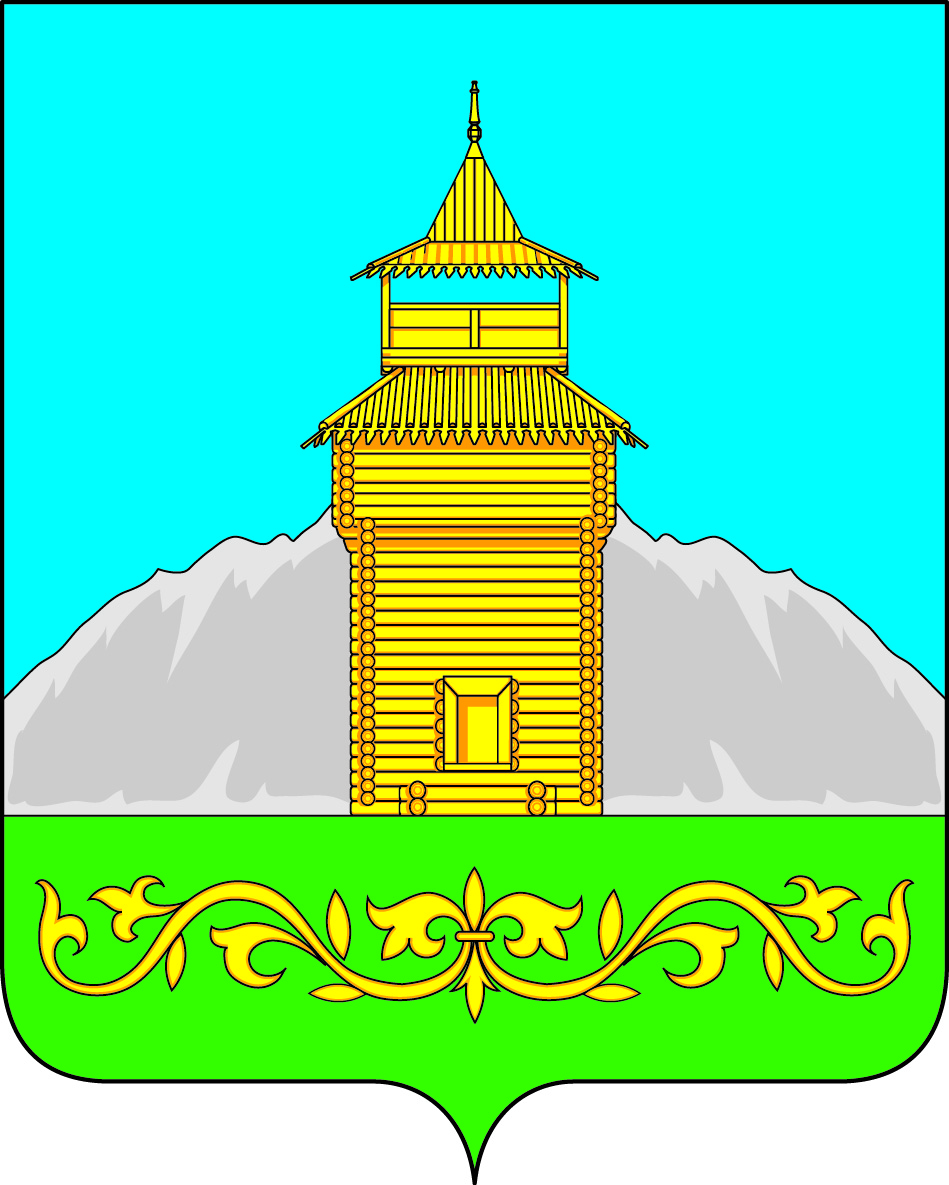 Российская ФедерацияРеспублика ХакасияСовет депутатов Таштыпского сельсоветаПРОЕКТР Е Ш Е Н И Е12 мая 2023 г.                                       с. Таштып                                              №_____Об утверждении правил благоустройства и санитарного содержания на  территории Таштыпского  сельсовета содержания домашних  и сельскохозяйственных животных и птиц на территории  Таштыпского  сельсоветаРуководствуясь Федеральными законами Российской Федерации от 06.10.2003 № 131-ФЗ «Об общих принципах организации местного самоуправления в Российской Федерации», от 30.03.1999 № 52-ФЗ «О санитарно-эпидемиологическом благополучии населения», Приказа Министерства строительства и жилищно-коммунального хозяйства Российской Федерации от 13 апреля 2017 года № 711/пр «Об утверждении методических рекомендаций для подготовки правил благоустройства территорий поселений, городских округов, внутригородских районов», Закона Республики Хакасия от 17 декабря  2008 года № 91-ЗРХ «Об административных правонарушениях, в связи с реализацией полномочий органов местного самоуправления в сфере благоустройства, Совет депутатов муниципального образования  Таштыпский сельсовет Таштыпского района Республики Хакасия РЕШИЛ:Решение Совета депутатов Таштыпского сельсовета от 18.10.2018 года № 54 «Об утверждении Правил благоустройства и санитарного содержания на  территории Таштыпского  сельсовета содержания домашних  и сельскохозяйственных животных и птиц на территории  Таштыпского  сельсовета» признать утратившим силу.2. Утвердить Правила благоустройства и санитарного содержания на  территории Таштыпского  сельсовета содержания домашних  и сельскохозяйственных животных и птиц на территории  Таштыпского  сельсовета (прилагаются).3. Контроль над исполнением данного решения возложить на постоянную комиссию по социальной политике, законности, правопорядку и обеспечению безопасности населения (А.И. Салайдинова).4. Настоящее решение направить для подписания Главе Таштыпского сельсовета.5. Настоящее решение вступает в силу после его официального опубликования (обнародования).Глава Таштыпского сельсовета                                                                       Р.Х. СалимовУтвержденорешениемСовета депутатовмуниципального образования Таштыпский сельсовет Таштыпского района Республики Хакасияот «___»_________ 2023 г. №___П Р А В И Л Аблагоустройства и санитарного содержания на  территории Таштыпского  сельсовета содержания домашних  и сельскохозяйственных животных и птицна территории  Таштыпского  сельсовета Глава 1. ОБЩИЕ ПОЛОЖЕНИЯСтатья 1. Правовые основы настоящих ПравилНастоящие Правила благоустройства и санитарного содержания на  территории  Таштыпского  сельсовета  (далее - Правила) разработаны и приняты на основании: 1. п. 19  ч. 1 ст.14   Федерального закона  “Об общих принципах  организации местного самоуправления в Российской Федерации” от  06 октября 2003 года  № 131-ФЗ. 2. Градостроительного кодекса Российской Федерации от 07.05.1998 г. N 73-ФЗ (ред. № 190-ФЗ от 29.12.2004 г.).3. "Кодекс Российской Федерации об административных правонарушениях" от 30.12.2001 N 195-ФЗ (ред. от 03.04.2023).4. Федерального закона от 30.03.1999 года № 52-ФЗ "О санитарно-эпидемиологическом благополучии населения" (ред. от 01.12.2007 г.).5. Федерального закона от 13.03.2006 г. № 38-ФЗ "О рекламе".6. Федерального закона от 10.01.2002 № 7-ФЗ "Об охране окружающей природной среды" (ред. от 26.06.2007 г.).7. Федерального закона № 74-ФЗ от 03.06.2006 г. "Водный кодекс Российской Федерации»8. Федерального закона от 30.12.2001 г. № 195-ФЗ "Кодекс Российской Федерации об административных правонарушениях". 9. Закона Российской Федерации от 07.02.1992 г. № 2300-1 "О защите прав потребителей" (ред. от 25.10.2007 г.).10. Постановление Госстроя РФ от 27 сентября 2003 г. № 170 "Об утверждении Правил и норм технической эксплуатации жилищного фонда".11. «Закона Республики Хакасия от 17 декабря  2008 года № 91-ЗРХ «Об административных правонарушениях».12. ППБ 01-03 в Республике Хакасия от 18.06.2003 г. № 313.13. п.п. 40, 41, 42  ч. 2  ст. 36 Устава  муниципального  образования  Таштыпский  сельсовет.  14. Ветеринарных правил сбора,  утилизации и уничтожения биологических отходов от 5.01.1996г. № 1005.15. Закон Республики Хакасии от 13.07.2018 №46-ЗРХ «О порядке определения органами местного самоуправления в Республике Хакасия границ прилегающих территорий в целях благоустройства» (в редакции решения №75 от 27.03.2019)	16. Закон № 112-ФЗ «О личном подсобном хозяйстве» (в редакции решения №123 от 29.05.2020)17. Приказ Министерства сельского хозяйства РФ от 23 сентября 2021 г. N 645 “Об утверждении Ветеринарных правил содержания медоносных пчел в целях их воспроизводства, разведения, реализации и использования для опыления сельскохозяйственных энтомофильных растений и получения продукции пчеловодства” 18. Постановление от 28 января 2021 г. n 3 «Об утверждении санитарных правил и норм санпин 2.1.3684-21 "санитарно-эпидемиологические требования к содержанию территорий городских и сельских поселений, к водным объектам, питьевой воде и питьевому водоснабжению, атмосферному воздуху, почвам, жилым помещениям, эксплуатации производственных, общественных помещений, организации и проведению санитарно-противоэпидемических (профилактических) мероприятий".19. Постановление Правительства Республики Хакасия от 30.06.2017 № 328 «Об утверждении Порядка сбора твердых коммунальных отходов (в том числе их раздельного сбора) на территории Республики Хакасия».Статья 2. Сфера правового регулирования и организация исполнения настоящих Правил1. Правила устанавливают требования к созданию и содержанию объектов внешнего благоустройства, санитарному содержанию территории муниципального образования собственниками независимо от формы собственности и ведомственной принадлежности или гражданства, а также пользователями, арендаторами и владельцами земель.2. Координацию и организацию деятельности по благоустройству и санитарному содержанию территории муниципального образования осуществляют должностные лица   Администрации Таштыпского   сельсовета  и уполномоченные органы.3. Содержание территории села Таштып регламентируется настоящими Правилами, утвержденными в соответствии с требованиями действующего законодательства, техническими, санитарными, иными нормами и правилами (СНиП, СанПиН, ГОСТ и другие).Правовые акты органов местного самоуправления, ведомственные инструкции, регламентирующие правила проведения строительных, ремонтных, земельных работ, а также устанавливающие требования по вопросам благоустройства, санитарного содержания, организации уборки и обеспечения чистоты и порядка на территории села, размещению объектов мелкорозничной торговли, рекламы и других объектов инфраструктуры, не должны противоречить настоящим Правилам.Статья 3. Права и обязанности граждан, индивидуальных предпринимателей и юридических лиц1. Граждане, юридические лица в соответствии со статьей 4 Закона РФ "Об основах федеральной жилищной политики" обязаны:1.1. Выполнять предусмотренные законодательством санитарно-гигиенические, экологические, архитектурно-градостроительные, противопожарные и эксплуатационные требования;1.2. Использовать указанные в пункте 1 земельные участки без ущерба для других лиц.2. Индивидуальные предприниматели и юридические лица в соответствии с осуществляемой деятельностью обязаны осуществлять производственный контроль, в том числе посредством проведения лабораторных исследований и испытаний, за соблюдением санитарных правил и проведением санитарно-эпидемиологических мероприятий.Статья 4. Основные понятия1. Благоустройство территории - деятельность по реализации комплекса мероприятий, установленного правилами благоустройства территории муниципального образования, направленная на обеспечение и повышение комфортности условий проживания граждан, по поддержанию и улучшению санитарного и эстетического состояния территории муниципального образования, по содержанию территорий населенных пунктов и расположенных на таких территориях объектов, в том числе территорий общего пользования, земельных участков, зданий, строений, сооружений, прилегающих территорий.2. Территория предприятий, организаций, учреждений и иных хозяйствующих субъектов - часть территории, имеющая площадь, границы, местоположение, правовой статус и другие характеристики, переданная (закрепленная) целевым назначением юридическим или физическим лицам на правах,  предусмотренных законодательством.3. Прилегающая территория - территория общего пользования, которая прилегает к зданию, строению, сооружению, земельному участку в случае, если такой земельный участок образован, и границы, которой определены правилами благоустройства территории муниципального образования в соответствии с порядком, установленным законом субъекта Российской Федерации.4. Отходы производства и потребления (далее - отходы) - остатки сырья, материалов, полуфабрикатов, иных изделий или продуктов, которые образовались в процессе производства или потребления, а также товары (продукция), утратившие свои потребительские свойства.5. Твердые коммунальные отходы (ТКО) - отходы, образующиеся в жилых помещениях в процессе потребления физическими лицами, а также товары, утратившие свои потребительские свойства в процессе их использования физическими лицами в жилых помещениях в целях удовлетворения личных и бытовых нужд.6.  Контейнер - стандартная, имеющая крышку емкость для сбора ТКО.7. Очистка территории - уборка территорий, сбор, вывоз и утилизация (обезвреживание) бытовых отходов и мусора.8. Сбор ТКО - комплекс мероприятий, связанных с очисткой контейнеров и зачисткой контейнерных площадок.9. Вывоз ТКО - выгрузка ТКО из контейнеров в спецтранспорт, зачистка контейнерных площадок и подъездов к ним от просыпавшегося мусора и транспортировка их с мест сбора мусора на объект утилизации.10. Договор на вывоз ТКО - письменное соглашение, имеющее юридическую силу, заключенное между заказчиком и ресурсоснабжающей организацией на вывоз ТКО.11.Несанкционированная свалка мусора - самовольный (несанкционированный) сброс (размещение) или складирование ТКО, отходов производства и строительства, другого мусора, образованного в процессе деятельности юридических или физических лиц.12.Биологоческие отходы – трупы животных и птиц, абортированные и мертворожденные плоды, ветеринарные конфискаты, другие отходы, непригодные в пищу людям и на корм животным.13. Содержание дорог - комплекс работ, в результате которых поддерживается транспортно-эксплуатационное состояние дороги, дорожных сооружений, отвечающих требованиям ГОСТ РФ 50597-93 "Автомобильные дороги и улицы. Требования к эксплуатационному состоянию, допустимому по условиям обеспечения безопасности дорожного движения".14. Зеленые насаждения - лесная, древесно-кустарниковая и травянистая растительность (цветочно-декоративные растения и газоны) на территории муниципального образования.15. Зеленый массив - значительная по площади, озелененная территория.16. Озелененная территория - участок земли, покрытый лесной, древесно-кустарниковой и травянистой растительностью естественного или искусственного происхождения.17. Зеленый фонд - совокупность озелененных территорий разного вида и назначения независимо от форм собственности на них.18. Скверы - компактные зеленые массивы, предназначенные для кратковременного отдыха населения, планировочной организации и декоративного оформления территорий.19. Озелененные территории специального назначения - зеленые насаждения водоохранных зон, санитарно-защитных зон и защитных полос, кладбищ, мемориальных комплексов, питомников.20. Содержание зеленых насаждений - комплекс мероприятий по охране озелененных территорий, уходу и воспроизводству зеленых насаждений, осуществляемых собственниками, пользователями и арендаторами озелененных территорий.21. Уход за зелеными насаждениями - комплекс агротехнических мероприятий.22. Реконструкция зеленых насаждений - комплекс агротехнических мероприятий по замене больных и усыхающих деревьев и кустарников, улучшению породного состава, а также обрезке древесно-кустарниковой растительности.23. Компенсационное озеленение - воспроизводство зеленых насаждений взамен снесенных, уничтоженных или поврежденных.24. Некапитальные строения,  сооружения- строения, сооружения, которые не имеют прочной связи с землей и конструктивные характеристики которых позволяют осуществить их перемещение и (или) демонтаж и последующую сборку без несоразмерного ущерба назначению и без изменения основных характеристик строений, сооружений (в том числе киосков, навесов и других подобных строений, сооружений, выполненные из легких конструкций, не предусматривающих устройство заглубленных фундаментов и подземных сооружений - это объекты мелкорозничной торговли, попутного бытового обслуживания и питания, остановочные павильоны, наземные туалетные кабины, боксовые гаражи, другие объекты некапитального характера.25. Границы прилегающей территории определяются в отношении территорий общего пользования, которые прилегают (то есть имеют общую границу) к зданию, строению, сооружению, земельному участку в случае, если такой земельный участок образован (далее – земельный участок) (в редакции решения №75 от 27.03.2019) Глава 2. ПРАВИЛА УБОРКИ ТЕРРИТОРИИ ТАШТЫПСКОГО СЕЛЬСОВЕТАСтатья 5. Общие требования к организации уборки территорий1. Содержание территорий Таштыпского сельсовета осуществляется предприятиями, учреждениями, организациями всех организационно-правовых форм и форм собственности. В целях эффективного взаимодействия субъектов, участвующих в содержании территории муниципального образования. Администрация Таштыпского сельсовета создает комиссию по благоустройству и осуществляет контроль за согласованным выполнением работ по содержанию территории муниципального образования.2. Определение границ уборки территорий между организациями, предприятиями, учреждениями, владельцами, балансодержателями, арендаторами осуществляется администрацией муниципального образования совместно с ресурсоснабжающей организацией с учетом договоров землепользования и прилегающих территорий, с составлением согласованных схем и договоров по их уборке. Один экземпляр схем уборки передается руководителю организации, предприятия, учреждения или физическому лицу для организации уборочных работ; другие - в  Администрацию Таштыпского сельсовета и ресурсоснабжающей организацией для координации работ и контроля.3. Проведение работ по надлежащему санитарному содержанию отведенной и прилегающей территории в пределах границ, закрепленных договором с Администрацией  Таштыпского сельсовета, возлагается на собственников, арендаторов и пользователей следующих объектов:3.1  Здания и сооружения различного назначения;3.2 Автомобильные дороги, жилые дома, киоски, павильоны, летние кафе, объекты мелкорозничной торговли и т.п.4. Уборку мест временной уличной торговли территорий, прилегающих к объектам торговли (рынки, торговые павильоны, быстровозводимые торговые комплексы, палатки, киоски и т.д.) на удалении 10 метров, производят владельцы объектов торговли. Не допускается складирование тары на прилегающих газонах, крышах торговых палаток, киосков и т.д.5. Уборку и содержание не используемых в течение длительного времени и не осваиваемых территорий, территорий после сноса строений производят организации-заказчики, которым отведена данная территория, подрядные организации, выполняющие работы по сносу строений.6. Уборку, поддержание чистоты территорий, въездов и выездов АЗС, заправочных комплексов и прилегающих территорий (не менее пятнадцатиметровой зоны) и подъездов к ним производят балансодержатели указанных объектов.7. Уборку территорий, прилегающих к трансформаторным и распределительным подстанциям, другим инженерным сооружениям, работающим в автоматическом режиме (без обслуживающего персонала), а также к опорам ЛЭП, байпасам производят балансодержатели данных объектов.8. Уборку и содержание территорий (внутри дворовых) предприятий, организаций и учреждений, иных хозяйственных субъектов, прилегающей к ним десятиметровой зоны (от границ участков, ограждений, зданий), подъездов к ним производят организации, в собственности или пользовании которых находятся строения, расположенные на указанных территориях.9. При возникновении подтоплений, вызванных сбросом воды (откачка воды из котлованов, аварийные ситуации на трубопроводах и т.д.), ответственность за их ликвидацию (в зимний период - скол и вывоз льда) возлагается на организации, допустившие нарушения.10. Спиленные деревья вывозятся организациями, производящими работы по удалению сухостойных, аварийных, потерявших декоративность деревьев и обрезке ветвей в кронах, в течение рабочего дня с озелененных территорий вдоль основных улиц и магистралей и в течение суток (в летнее время) с улиц второстепенного значения и дворовых территорий. Статья 6. Обеспечение чистоты и порядка1. Юридические и физические лица должны соблюдать чистоту и поддерживать порядок на всей территории  муниципального образования,  в том числе и на территориях частных домовладений.2. На территории села Таштып не допускается сброс бытового и строительного мусора, отходов производства, тары, спила деревьев, листвы, снега.3.  Не допускается сброс неочищенных вод промышленных предприятий в водоемы.4. Запрещается мойка, чистка транспортных средств на территории села Таштып, за исключением специально отведенных мест (с момента принятия соответствующего решения об отведении специальных мест).5. Автотранспортные предприятия и владельцы автотранспортных средств обязаны выпускать на линию транспортные средства в чистом виде.6. Запрещается перевозка грунта, мусора, сыпучих строительных материалов, легкой тары, листвы, отходы спила деревьев без покрытия брезентом или другим материалом, исключающим загрязнение дорог.7. Владельцы некапитальных объектов (складские подсобные строения, сооружения, объекты торговли и услуг) обязаны заключать договоры на санитарную очистку и уборку отведенных территорий либо производить ее самостоятельно.Глава 3. ПРАВИЛА СБОРА, ВРЕМЕННОГО ХРАНЕНИЯ, ВЫВОЗА И УТИЛИЗАЦИИ ОТХОДОВ НА ТЕРРИТОРИИ МУНИЦИПАЛЬНОГО ОБРАЗОВАНИЯСтатья 7. Сбор и временное хранение отходов1. Хозяйствующие субъекты, осуществляющие свою деятельность на территории муниципального образования, обязаны заключать договоры на вывоз ТКО с ресурсоснабжающей организацией.2.Сбор твердых коммунальных отходов на территории Республики Хакасия обеспечивается региональными операторами в соответствии с Территориальной схемой обращения с отходами, в том числе с твердыми коммунальными отходами, Республики Хакасия, утвержденной приказом Министерства природных ресурсов и экологии Республики Хакасия от 26.09.2016 № 010-849-ПР (далее – схема обращения с отходами), на основании договора на оказание услуг по обращению с твердыми коммунальными отходами, заключаемого между потребителем и региональным оператором, в зоне деятельности которого образуются твердые коммунальные отходы и находятся места их сбора.Региональный оператор осуществляет сбор твердых коммунальных отходов самостоятельно или с привлечением операторов по обращению с твердыми коммунальными отходами.3. Основные способы сбора твердых коммунальных отходов3.1. В местах сбора твердых коммунальных отходов складирование твердых коммунальных отходов осуществляется потребителями следующими способами:а) в контейнеры, расположенные в мусороприемных камерах (при наличии соответствующей внутридомовой инженерной системы);б) в контейнеры, бункеры, расположенные на контейнерных площадках;в) в пакеты, мешки или другие специально предназначенные для сбора твердых коммунальных отходов емкости, предоставленные региональным оператором.3.2. Сбор крупногабаритных отходов осуществляется в соответствии с разделом 9 настоящего Порядка.4. Сбор твердых коммунальных отходовв контейнеры, расположенные в мусороприемных камерах4.1. Сбор твердых коммунальных отходов в контейнеры, расположенные в мусороприемных камерах, осуществляется в многоквартирных жилых домах, общественных зданиях, оборудованных соответствующей внутридомовой инженерной системой.4.2. Сбрасывание твердых коммунальных отходов в мусоропровод производится небольшими порциями.4.3. Не допускается сбрасывать в мусоропровод горящие, раскаленные или горячие отходы, крупногабаритные отходы, снег и лед, осветительные приборы и электрические лампы, содержащие ртуть, батареи и аккумуляторы, медицинские отходы, отходы, подлежащие сортировке при организации раздельного сбора твердых коммунальных отходов.4.4. Содержание и ремонт мусоропроводов, мусороприемных камер производятся лицом, осуществляющим управление многоквартирным домом, либо собственниками помещений при непосредственном управлении многоквартирным домом в соответствии с требованиями санитарных правил.5. Сбор твердых коммунальных отходов в контейнеры,бункеры, расположенные на контейнерных площадках5.1. Сбор твердых коммунальных отходов потребителями осуществляется в контейнеры и бункеры, расположенные на контейнерных площадках, если иное не предусмотрено настоящим Порядком.5.2. Места расположения контейнерных площадок для сбора твердых коммунальных отходов определяются органами местного самоуправления муниципальных образований в соответствии с документами территориального планирования и санитарно-эпидемиологическими требованиями.Информация о местах расположения контейнерных площадок, количестве и объеме размещенных на них контейнеров направляется региональным оператором исполнительному органу государственной власти Республики Хакасия, уполномоченному в области обращения с отходами.5.3. Контейнерные площадки должны отвечать требованиям законодательства Российской Федерации в области охраны окружающей среды и области обеспечения санитарно-эпидемиологического благополучия населения5.4. Лицо, ответственное за содержание контейнерной площадки, обеспечивает ежедневную уборку контейнерной площадки и прилегающей к ней территории, очистку от снега и льда, отходов, размещенных за пределами контейнеров, содержание в исправном состоянии контейнеров, свободный доступ к контейнерам и содействие в оказании услуг по транспортированию твердых коммунальных отходов.5.5. В контейнерах запрещается складировать горящие, раскаленные или горячие отходы, крупногабаритные отходы, снег и лед, осветительные приборы и электрические лампы, содержащие ртуть, батареи и аккумуляторы, медицинские отходы, а также отходы, которые могут причинить вред жизни и здоровью производственного персонала, повредить контейнеры, мусоровозы или нарушить режим работы объектов по обработке, обезвреживанию и размещению отходов.5.6. Запрещается складирование твердых коммунальных отходов вне пределов контейнеров и контейнерных площадок на прилегающей территории.6.Сбор твердых коммунальных отходов в пакеты, мешки или другие специально предназначенные для их сбора емкости допускается на территориях индивидуальной жилой застройки, садово-огороднических и дачных товариществ в соответствии с договором на оказание услуг по обращению с твердыми коммунальными отходами.Статья 8. Сбор и утилизация биологических и медицинских отходов1. В каждом лечебно-профилактическом учреждении или других учреждениях, где осуществляется медицинская деятельность, разрабатывается индивидуальный план по сбору и удалению отходов.2. Руководители ЛПУ по согласованию с Главным врачом ГУ "ЦГСЭН в Таштыпском районе" утверждают инструкцию, устанавливающую правила обращения с отходами и персональную ответственность сотрудников, схему удаления отходов.3. Отходы класса Б и В должны быть подвергнуты обязательному термическому обезвреживанию.4. Утилизация медицинских и биологических отходов осуществляется на договорных условиях в с ресурсоснабжающей организацией (котельная ЦРБ).5. Перемещение биологических отходов к местам их хранения, переработки или утилизации (далее - перемещение биологических отходов) должно осуществляться в закрытых емкостях, устойчивых к механическому воздействию, воздействию моющих и дезинфицирующих средств, оснащенных крышками или другими средствами защиты, конструкция которых не допускает их самопроизвольного открывания, или в одноразовых полиэтиленовых или пластиковых пакетах, устойчивых к прокалыванию (далее - емкости для биологических отходов), если иное не установлено Правилами6. Перевозка биологических отходов, предназначенных для перемещения, должна осуществляться способами, исключающими вытекание (высыпание) биологических отходов.7. Способы устройства и размеры траншей (ям) для сжигания биологических отходов должны обеспечивать нахождение продуктов сжигания биологических отходов в пределах траншеи (ямы).8. На территории скотомогильника и отдельно стоящей биотермической ямы запрещается пасти скот, косить траву, перемещать землю и гумированный остаток за пределы скотомогильника и отдельно стоящей биотермической ямы.9. Утилизация павших неинфицированных трупов животных осуществляется в биологической яме,  в соответствии с требованиями санитарно-ветеринарных правил.10. Требования к размещению биологической ямы: расстояние от жилых помещений, водоемов не менее 1 км, на возвышенных участках. Участок огораживается глухим забором до 2-х м высоты, площадью 200 кв.м. Глубина ямы 9 - 10 метров, основание 3х3. Дно бетонное или глиняное, стены водонепроницаемые (кирпич, бетон, смоленые бревна). Должна быть предусмотрена вытяжка. Обязательна крышка с замком. Отмостка вокруг биоямы шириной 2 метра.Статья 9. Устройство и содержание контейнерных площадок	1.Контейнеры должны быть изготовлены из пластика или металла, иметь крышку, предотвращающую попадание в контейнер атмосферных осадков, за исключением случаев, когда контейнерная площадка, на которой расположен контейнер, оборудована крышей (в этом случае контейнеры должны быть оборудованы колесиками). Контейнеры должны быть промаркированы с указанием контактов организации, осуществляющей сбор и транспортирование твердых коммунальных отходов, и графика вывоза отходов.2. Контейнерные площадки, организуемые заинтересованными лицами, независимо от видов мусоросборников (контейнеров и бункеров) должны иметь подъездной путь, твердое (асфальтовое, бетонное) покрытие с уклоном для отведения талых и дождевых сточных вод, а также ограждение, обеспечивающее предупреждение распространения отходов за пределы контейнерной  площадки.Специальные площадки должны иметь подъездной путь, твердое (асфальтовое, бетонное) покрытие с уклоном для отведения талых и дождевых сточных вод, а также ограждение с трех сторон высотой не менее 1 метра.2. Расстояние от контейнерных и (или) специальных площадок до многоквартирных жилых домов, индивидуальных жилых домов, детских игровых и спортивных площадок, зданий и игровых, прогулочных и спортивных площадок организаций воспитания и обучения, отдыха и оздоровления детей и молодежи должно быть не менее 20 метров, но не более 100 метров; до территорий медицинских организаций в городских населенных пунктах - не менее 25 метров, в сельских населенных пунктах - не менее 15 метров.В случае раздельного накопления отходов расстояние от контейнерных и (или) специальных площадок до многоквартирных жилых домов, индивидуальных жилых домов, детских игровых и спортивных площадок, зданий и игровых, прогулочных и спортивных площадок организаций воспитания и обучения, отдыха и оздоровления детей и молодежи должно быть не менее 8 метров, но не более 100 метров; до территорий медицинских организаций в городских населенных пунктах - не менее 10 метров, в сельских населенных пунктах - не менее 15 метров3. Владелец контейнерной и (или) специальной площадки обеспечивает проведение уборки, дезинсекции и дератизации контейнерной и (или) специальной площадки в зависимости от температуры наружного воздуха, количества контейнеров на площадке, расстояния до нормируемых объектов4. Запрещается сжигание бытовых отходов в контейнерах.Статья 10. Содержание дворовых уборных, зольников и выгребов1. Расстояние от выгребов и дворовых уборных с помойницами до жилых домов, зданий и игровых, прогулочных и спортивных площадок организаций воспитания и обучения, отдыха и оздоровления детей и молодежи и медицинских организаций, организаций социального обслуживания, детских игровых и спортивных площадок должно быть не менее 10 метров и не более 100 метров, для туалетов - не менее 20 метров.2. Дворовые уборные должны находиться (располагаться, размещаться) на расстоянии не менее 50 метров от нецентрализованных источников питьевого водоснабжения, предназначенных для общественного пользования.3. Выгреб и помойницы должны иметь подземную водонепроницаемую емкостную часть для накопления ЖБО. Объем выгребов и помойниц определяется их владельцами с учетом количества образующихся ЖБО.  Не допускается наполнение выгреба выше, чем 0,35 метров до поверхности земли. Выгреб следует очищать по мере заполнения, но не реже 1 раза в 6 месяцев.4. Помещения дворовых уборных должны содержаться в чистоте. Уборку их следует производить ежедневно. Не реже одного раза в неделю помещение необходимо промывать горячей водой с дезинфицирующими средствами. Наземная часть дворовых уборных должна быть непроницаемой для грызунов и насекомых, удобна для мойки и дезинфекции, к заборному люку должен быть обеспечен свободный доступ спецавтотранспорта.Статья 11. Вывоз ТКО и жидких бытовых отходов, очистка выгребов дворовых уборных1. Транспортирование ТКО (КГО) с контейнерных площадок должно производиться хозяйствующим субъектом, осуществляющим деятельность по сбору и транспортированию ТКО, с использованием транспортных средств, оборудованных системами, устройствами, средствами, исключающими потери отходов.2. Вывоз ТКО осуществляется организациями в сроки, указываемые в графике-приложении к договору на вывоз ТКО.Срок временного накопления несортированных ТКО определяется исходя из среднесуточной температуры наружного воздуха в течение 3-х суток: плюс 5 °C и выше - не более 1 суток;  плюс 4 °C и ниже - не более 3 суток.3. Уборку мусора, просыпавшегося при выгрузке из контейнеров в мусоровоз или загрузке бункера, производят работники организации, осуществляющей вывоз ТКО.4.При вывозе ТКО региональным оператором необходимо обеспечивать уборку мест погрузки ТКО (подбором оброненных (просыпавшихся и др.) при погрузке ТКО и перемещением их в мусоровоз). Не допускается проливание жидкостей из контейнеров.5. В населенных пунктах без централизованной системы водоотведения накопление жидких бытовых отходов (далее - ЖБО) должно осуществляться в локальных очистных сооружениях либо в подземных водонепроницаемых сооружениях как отдельных, так и в составе дворовых уборных6. Очистка зольников должна осуществляться в специально оборудованные и отведенные места по согласованию с ГУ "ЦГСЭН в Таштыпском районе". Жидкие бытовые отходы из выгребов неблагоустроенных домовладений вывозятся ассенизационным транспортом, предназначенным для механизированной очистки выгребных ям от фекальных жидкостей и доставки их к месту обезвреживания.7. Запрещается замораживание жидких нечистот на дворовой территории.Статья 12. Содержание урн для мусора1. На рынках, в парках, площадях, зонах отдыха, учреждениях образования, здравоохранения и других местах массового посещения людей, на улицах, на остановках общественного пассажирского транспорта, у входа в торговые объекты должны быть установлены урны для мусора. Урны устанавливают на расстоянии 40 метров одна от другой в местах массового посещения населения; во дворах, в парках, на площадях и на других территориях - на расстоянии до 100 метров. На остановках пассажирского транспорта и у входов в торговые объекты устанавливают по две урны.2. Установка и очистка урн производится организациями - подрядчиками, эксплуатирующими территории в соответствии с договором муниципального заказа и хозяйствующими субъектами, во владении или пользовании которых находятся территории. Очистка урн производится этими организациями по мере их заполнения.3. Мойка урн производится по мере загрязнения, но не реже одного раза в неделю. Урны, расположенные на остановках пассажирского транспорта, очищаются и дезинфицируются организациями, осуществляющими уборку остановок, а урны, установленные у торговых объектов, - торговыми организациями.4. Очередной ремонт урн производится владельцами один раз в год (апрель), а также по мере необходимости или по предписаниям контролирующих органов.Глава 4. ПРАВИЛА СОДЕРЖАНИЯ ОБЪЕКТОВ БЛАГОУСТРОЙСТВАТЕРРИТОРИЙ МУНИЦИПАЛЬНОГО ОБРАЗОВАНИЯСтатья 13. Установка и содержание временных сооружений для мелкорозничной торговли, мини-рынков.1. Установка объектов мелкорозничных стационарных торговых точек (павильонов, палаток, киосков) осуществляется на основании разрешения, выданного Администрацией муниципального образования по территории после согласования с ГУ "ЦГСЭН в Таштыпском районе", пожарной службой, органом архитектуры и градостроительства Администрации муниципального образования. Архитектурные и цветовые решения согласовываются с органом архитектуры и градостроительства Администрации  Таштыпского  сельсовета.2. Ремонт, окраска объектов мелкорозничной торговли должны производиться за счет их владельцев с учетом сохранения внешнего вида и цветового решения, согласованного с  органом архитектуры и градостроительства  Ташыпского сельсовета.3. Стоянка автотранспорта, осуществляющего доставку товара, загрузка торговых точек товаром осуществляется только с подъездов, согласованных с ГИБДД ОВД по Таштыпскому району. Запрещается использование для этих целей тротуаров, пешеходных дорожек и газонов.4. Владельцы торговых точек обязаны следить за сохранностью благоустройства прилегающих территорий (на расстоянии не менее 10 метров от торговых точек по периметру). Владельцы торговых точек, нанесшие ущерб прилегающим объектам благоустройства, зеленым насаждениям, газонам и т.д., обязаны восстановить объекты благоустройства в первоначальный вид за счет собственных средств.Сооружения предприятий мелкорозничной торговли, бытового обслуживания и питания необходимо размещать на территориях пешеходных зон, в парках, садах, на бульварах населенного пункта. Сооружения необходимо устанавливать на твердые виды покрытия, оборудовать осветительным оборудованием, урнами и малыми контейнерами для мусора, сооружения питания – туалетными кабинами (при отсутствии общественных туалетов на прилегающей территории в зоне доступности 200м)»;Не допускается размещение некапитальных нестационарных сооружений под козырьками вестибюлей, в арках зданий, на газонах, площадках (детских, отдыха, спортивных, транспортных стоянок), в охранной зоне водопроводных и канализационных сетей, трубопроводов, а также ближе  от остановочных павильонов,  – от вентиляционных шахт,  – от окон жилых помещений, перед витринами торговых предприятий,  – от ствола дерева».5. Отделочные материалы сооружений должны отвечать санитарно-гигиеническим требованиям, нормам противопожарной безопасности, архитектурно-художественным требованиям сельского дизайна и освещения, характеру сложившейся среды населенного пункта и условиям долговременной эксплуатации. При остеклении витрин рекомендуется применять безосколочные, ударостойкие материалы, безопасные упрочняющие многослойные пленочные покрытия, поликарбонатные стекла. При проектировании мини-маркетов, мини-рынков, торговых рядов рекомендуется применение быстровозводимых модульных комплексов, выполняемых из легких конструкций.6. Территории мини-рынков и прочих временных площадок для торговли должны быть ограждены, иметь твердое покрытие, обеспечивающее сток ливневых и талых вод, оборудованы киосками, навесами, прилавками, контейнерными площадками, урнами, общественными стационарными или мобильными туалетами, вечерним освещением. В непосредственной близости от территории рынков по согласованию с ГИБДД ОВД по Таштыпскому району должны размещаться стоянки для автотранспорта.7. Мелкорозничная торговля с автомашин и автоприцепов может быть организована в зонах торговли на территориях рынка и других местах по разрешению  Администрации  Таштыпского сельсовета и согласованию с ГУ "ЦГСЭН в Таштыпском районе".8. Владельцы временных сооружений мелкорозничной торговли обязаны заключать договора аренды земельных участков, на уборку территории и вывоз мусора.9. Запрещается загромождение противопожарных разрывов между киосками, павильонами и прочими объектами мелкорозничной торговли материалами, оборудованием, тарой и отходами; складирование тары на крышах киосков, установка использованных бытовок, вагончиков.Статья 14. «Содержание малых архитектурных форм».1. Территории жилой застройки, общественные зоны, улицы, бульвары, площадки для отдыха оборудуются малыми архитектурными формами - беседками, теневыми навесами, цветочницами, скамьями, урнами, устройствами для игр детей, отдыха взрослого населения, газетными стендами, оградами, павильонами для ожидания автотранспорта.2. Малые архитектурные формы могут быть стационарными и мобильными; их количество и размещение определяется проектами благоустройства территорий.3. Малые архитектурные формы для территорий общественной застройки, площадей и улиц изготавливаются по индивидуальным проектам.4. Конструктивные решения малых архитектурных форм должны обеспечивать их устойчивость, безопасность пользования; при изготовлении целесообразно использовать традиционные местные материалы: дерево, естественный камень, кирпич, металл и т.д.5. Юридические и физические лица - владельцы (балансодержатели) малых архитектурных форм, обязаны за свой счет осуществлять их замену, ремонт и покраску.Статья 15. «Размещение площадок».1. На территории населенного пункта необходимо проектировать следующие виды площадок: для игр детей, отдыха взрослых, занятий спортом, установки мусоросборников, стоянок автомобилей. Размещение площадок в границах охранных зон зарегистрированных памятников культурного наследия и зон, особо охраняемых природных территорий необходимо согласовывать с уполномоченными органами охраны памятников, природопользования и охраны окружающей среды.2. Расстояние от окон жилых домов и общественных зданий до  границ детских площадок дошкольного возраста необходимо принимать не менее , младшего и среднего школьного возраста – не менее , комплексных игровых площадок – не менее 40  м, спортивно- игровых комплексов – не менее 30 м.3. Расстояние от границы площадки отдыха до мест хранения автомобилей необходимо принимать согласно СанПиН 2.2.1/2.1.1.1200, от стойно-разворотных площадок на конечных остановках маршрутов городского пассажирского транспорта – не менее . Расстояние от окон жилых домов до границ площадок тихого отдыха необходимо устанавливать не менее , площадок шумных настольных игр – . 4. Расстояние от границ спортивной площадки до мест хранения легковых автомобилей необходимо принимать согласно СанПиН 2.2.1/2.1.1.1200. Минимальное расстояние от границ спортплощадок до окон жилых домов необходимо принимать от 20 до  в зависимости от шумовых характеристик   площадки.5. Площадки для установки мусоросборников необходимо размещать от окон жилых зданий, границ участков детских учреждений, мест отдыха на расстоянии не менее, чем , на участках жилой застройки – не далее 50 м от входов, считая по пешеходным дорожкам от дальнего подъезда.6. Расстояние от границ автостоянок до окон жилых и общественных зданий принимается в соответствии с СанПиН 2.2.1/2.1.1.1200».Статья 16.  «Производство земляных работ на территории  Таштыпского сельсовета при строительстве, ремонте, реконструкции подземных инженерных сетей и коммуникаций, дорог, при проведении инженерно-геологических изысканий».1. Разрешение (далее - ордер) на производство земляных работ оформляется в администрации Таштыпского сельсовета.Земляные работы на территории Таштыпского сельсовета производятся только при наличии выданной разрешительной документации далее (Ордер и технические условия на подключение к сетям водоснабжения) и в установленные сроки.Получение ордера на производство земляных работ, производящихся на индивидуальном земельном участке, не требуется. При этом ответственность за сохранность инженерных сетей и коммуникаций, безопасность исполнителей работ в соответствии с законодательством Российской Федерации несут собственник, пользователь, арендатор такого участка.Способ ведения земляных работ (открытый или закрытый) определяется проектом. Основным способом прохода через дороги, улицы при размещении подземных сооружений, коммуникаций и их ремонте является закрытый способ (направленное вертикально-горизонтальное бурение). Открытый способ ведения работ при строительстве (прокладке) подземных коммуникаций допускается в случаях:1.1 Если земельный участок для проведения разрытия не включает автодорог, улиц, площадей, тротуаров, объектов внешнего благоустройства; При ликвидации аварий на подземных коммуникациях.2.Разрешение на аварийное вскрытие оформляется одновременно с производством работ. Если авария произошла в нерабочее время, разрешение оформляется следующим рабочим днем. Разрешение на аварийное вскрытие выдается администрации Таштыпского сельсовета.3. Продолжительность восстановительных работ для ликвидации неисправностей (аварий) на инженерных сетях должна составлять не более трех суток в летний период и пяти суток в зимний в границах и сроках, указанных в разрешении на аварийное вскрытие.4. Производство плановых работ под видом аварийных по телефонограмме запрещается.5. Производство земляных работ без ордера (разрешения) или с нарушением установленных сроков производства работ является самовольным и влечет административную ответственность.6. Должностные лица и граждане, допустившие нарушения в части восстановления нарушенного дорожного покрытия, благоустройства территории и несоблюдения сроков производства земляных работ, несут ответственность в порядке, установленном законодательством Российской Федерации.Статья 17. «Внешнее обустройство и оформление строительных площадок»1. До начала производства строительных работ подрядчик обязан:1.1. Установить ограждение строительной площадки;1.2. Обозначить въезды на строительную площадку специальными знаками или указателями;1.3. Обеспечить наружное освещение по периметру строительной площадки;1.4. Установить информационный щит с наименованием объекта, заказчика и подрядчика с указанием их адресов, телефонов, сроков строительства объекта.2. Высота, конструкция ограждения должны обеспечивать безопасность движения транспорта и пешеходов на прилегающих к строительной площадке улицах и тротуарах;3. После завершения работ заказчик (строитель-подрядчик) обязан восстановить за свой счет нарушенные при производстве строительно-ремонтных работ благоустройство и озеленение с последующей сдачей выполненных работ по акту приемо-сдаточной комиссии в сроки, установленные Администрацией Таштыпского сельсовета.4. Санитарное содержание территорий, прилегающих к строительной площадке, производится силами и средствами подрядной организации - производителем работ. Границы прилегающей территории определяются проектом организации строительства.5. Все материалы и грунт размещаются только в пределах огражденного участка. Грунт, вынимаемый из траншей и котлованов, немедленно должен вывозиться на полигон твердых коммунальных отходов или другие места по согласованию с Администрацией  Таштыпского сельсовета.На строительной площадке не допускается образование завалов грунтом, отходами при производстве строительных работ.Выезды автотранспорта и техники со строительной площадки должны быть устроены так, чтобы препятствовать разносу грязи со стройплощадки на улицы. В случае загрязнения проезжей части дорог, тротуаров, зеленых зон уборка производится силами подрядных организаций или по прямым договорам коммунальными службами.6. Производство строительных работ вблизи подземных коммуникаций должно быть согласовано с владельцами коммуникаций.Во избежание их повреждений до начала работ должны быть вызваны представители организаций, которые эксплуатируют коммуникации.Крышки люков смотровых колодцев, расположенных на территории пешеходных коммуникаций (в т.ч. уличных переходов) должны быть в одном уровне с покрытием прилегающей поверхности, в ином случае перепад отметок не превышающий 20мм, а зазоры между краем люка и покрытием тротуара – не более 15 мм»Статья 18. «Благоустройство жилых кварталов и улиц».1. На территории жилых кварталов, улиц, а также на придомовых территориях землепользователь обязан поддерживать следующий порядок:1.1. Содержать в исправном состоянии покрытия отмосток, тротуаров, пешеходных дорожек, внутриквартальных проездов и дорог;1.2. Не допускать самовольного строительства во дворах различного рода хозяйственных или вспомогательных построек (сараев, гаражей и т.п.);1.3. Не допускать загромождения придомовых территорий дровами, строительными материалами, тарой, не устраивать долговременные стоянки для сельскохозяйственной  и иной техники - максимальный срок 10 дней;1.4. Содержать в исправном состоянии находящиеся у него на балансе (в хозяйственном ведении или оперативном управлении) инженерные сети, своевременно производить осмотр и очистку колодцев;1.5. Содержать в исправном состоянии малые архитектурные формы, оборудование спортивных, игровых, детских и хозяйственных площадок, ограждения и изгороди, поддерживать их опрятный внешний вид.Установка шлагбаума при въезде на придомовую территорию многоквартирных домов разрешается при соблюдении следующих правил: земельный участок на котором расположен многоквартирный дом должен быт в общедолевой собственности; протокол собрания о принятом решение о пределах использования данного земельного участка, на котором расположен многоквартирный дом. (ст.44 Жилищного кодекса Российской Федерации).2. На территории жилых кварталов, улиц, а также на придомовых территориях рекомендуется: 	2.1 Проектирование ограждений, производит в зависимости от их местоположения и назначения согласно ГОСТам, проектам индивидуального проектирования;2.2 Применение декоративных металлических ограждений;2.3 Согласование с администрацией Таштыпского сельсовета;2.4. Не рекомендуется  проектирование глухих и железобетонных ограждений. 3. На придомовой территории запрещается:3.1. Производить действия, нарушающие тишину и порядок с 23 часов до 6 часов, кроме работ по уборке территории либо работ по устранению аварийных ситуаций;3.2 Стоянка, въезд служебного и личного автотранспорта на зелёные зоны дворовых и иных территорий, детские площадки, пешеходные дорожки.4.  На территориях общего пользования муниципального образования запрещается:4.1. Загромождать территории металлическим ломом, строительным и бытовым мусором, сложенной в скирды и тюки сельскохозяйственными продукциями  и отходами, загрязнять горюче-смазочными материалами, нефтепродуктами, устраивать свалки отходов;4.2. Мыть и чистить автомототранспортные средства, за исключением специально отведенных мест;  	 4.3. Производить самовольную установку нестационарных объектов;  	 4.4. Вывозить и сваливать грунт, мусор, отходы, снег, лед в места, непредназначенные для этих целей;4.5. Складировать строительные материалы на улицах, тротуарах, газонах, перекрывать хозяйственные  проезды и подъезды к домам в нарушение действующего законодательства;4.6. Выгребать снег на проезжую часть дорожных покрытий, в нарушение действующего законодательства;4.7. Размещать и хранить разукомплектованное (неисправное) транспортное средство, в нарушение действующего законодательства;4.8 Складирование навоза на прилегающей территории жилого дома, за пределами приусадебного участка»;4.9 Установка устройств, наливных помоек, разлив, вынос,  слив отходов производства и потребления, помоев и нечистот на придомовых территориях, уличных проездах, улицах, за пределами улиц и других не отведенных для этих целей местах. 5. Содержание придомовой территории многоквартирного дома включает:5.1 Регулярную уборку.6. На придомовой территории не допускается: 6.1 Самовольно устанавливать ограждения придомовой территории в нарушение установленного порядка;6.2 Самовольно строит дворовые постройки;6.3. Производит мойку автомашин, слив топлива и масел;6.4. Производит любые работы, отрицательно влияющие на здоровее людей и окружающую среду.6.5. Производить действия, нарушающие тишину и порядок с 23 часов до 6 часов, кроме работ по уборке территории либо работ по устранению аварийных ситуаций;6.6. Стоянка, въезд служебного и личного автотранспорта на зелёные зоны дворовых и иных территорий, детские площадки, пешеходные дорожки;6.7. Содержание скота и птиц.7. Установка шлагбаума при въезде на придомовую территорию многоквартирных домов разрешается при соблюдении следующих правил: земельный участок на котором расположен многоквартирный дом должен быт в общедолевой собственности; протокол собрания о принятом решение о пределах использования данного земельного участка, на котором расположен многоквартирный дом. (ст.44 Жилищного кодекса Российской Федерации).Рекомендуется: 	7.1. Проектирование ограждений, производит в зависимости от их местоположения и назначения согласно ГОСТам, проектам индивидуального проектирования;7.2. Применение декоративных металлических ограждений;7.3. Согласование с администрацией Таштыпского сельсовета; Не рекомендуется  проектирование глухих и железобетонных ограждений. Заброшенные сараи и хозяйственные постройки, которые не используются по назначению подлежат разбору.Статья 19. «Оформление и оборудование зданий и сооружений».1. Проектирование оформления и оборудования зданий и сооружений обычно включает:  1.1. Колористическое решение внешних поверхностей стен; 1.2. Отделку крыши; 1.3. Некоторые вопросы оборудования конструктивных элементов здания (входные группы, цоколи и др.); 1.4 Размещение антенн, водосточных труб, отмостки, домовых знаков, защитных сеток и т.п.2. Колористическое решение зданий и сооружений рекомендуется проектировать с учетом концепции общего цветового решения застройки улиц и территорий муниципального образования. Размещение наружных кондиционеров и антенн-"тарелок" на зданиях, расположенных вдоль магистральных улиц населенного пункта, рекомендуется предусматривать со стороны дворовых фасадов. Для обеспечения поверхностного водоотвода от зданий и сооружений по их периметру рекомендуется предусматривать устройство отмостки с надежной гидроизоляцией. Ширину отмостки для зданий и сооружений рекомендуется принимать 0,8 - 1,2 м, в сложных геологических условиях (грунты с карстами) - 1,5 - 3 м. В случае примыкания здания к пешеходным коммуникациям, роль отмостки обычно выполняет тротуар с твердым видом покрытия. 3. При организации стока воды со скатных крыш через водосточные трубы рекомендуется:3.1 Не нарушать пластику фасадов при размещении труб на стенах здания, обеспечивать герметичность стыковых соединений и требуемую пропускную способность, исходя из расчетных объемов стока воды;3.2. Не допускать высоты свободного падения воды из выходного отверстия трубы более 200 мм;3.3. Предусматривать в местах стока воды из трубы на основные пешеходные коммуникации наличие твердого покрытия с уклоном не менее 5 промилле в направлении водоотводных лотков, либо - устройство лотков в покрытии (закрытых или перекрытых решетками);3.4. Предусматривать устройство дренажа в местах стока воды из трубы на газон или иные мягкие виды покрытия.4. Входные группы зданий жилого и общественного назначения рекомендуется оборудовать осветительным оборудованием, навесом (козырьком), элементами сопряжения поверхностей (ступени и т.п.), устройствами и приспособлениями для перемещения инвалидов и маломобильных групп населения (пандусы, перила и пр.). Рекомендуется предусматривать при входных группах площадки с твердыми видами покрытия и различными приемами озеленения. Организация площадок при входах может быть предусмотрена как в границах территории участка, так и на прилегающих к входным группам общественных территориях населенного пункта.Возможно, допускать использование части площадки при входных группах для временного паркирования легкового транспорта, если при этом обеспечивается ширина прохода, необходимая для пропуска пешеходного потока, что рекомендуется подтверждать расчетом.  В случае размещения входных групп в зоне тротуаров улично-дорожной сети с минимальной нормативной шириной тротуара элементы входной группы (ступени, пандусы, крыльцо, озеленение) рекомендуется выносить на прилегающий тротуар не более чем на 0,5 м.Статья 20. Содержание акваторий водных объектов1. Муниципальное образование,  специализированные организации обязаны принимать меры:1.1. По обеспечению населения доброкачественной питьевой водой;1.2 Вести строительство водозаборных сооружений с водоводами артезианских скважин, с водопроводными линиями;1.3. По созданию вокруг них зон санитарной охраны, содержанию водозаборных сооружений и сетей в исправном санитарно-техническом состоянии;1.4. Осуществлять мероприятия по сокращению использования питьевой воды на промышленные нужды; 1.5. Не допускать сброса в канализацию, реки, ручьи неочищенных промышленных сточных вод, нефтепродуктов и других загрязняющих веществ;1.6 .По строительству канализационных очистных сооружений.2. Граждане, организации независимо от организационно-правовой формы, обязаны:2.1. Не допускать сброса в водоемы мусора, бытовых отходов;2.2. Не допускать загрязнения площадки водосбора водных объектов и ежегодно не менее 2-х раз в год (весной и осенью) производить очистку водоотводных канав и соединительных труб водостоков от мусора, грязи;2.3. Скашивать и вывозить траву, предотвращать заиливание и засорение прилегающей территории посторонними предметами по берегам водоотводных канав, ручьев, берегов рек в черте населенного пункта.3. Запрещается:3.1. Производить  в местах, предназначенных для купания, стирку белья, мытье посуды и домашних животных;3.2. Мойка всех видов транспорта в открытых водоемах, у водоисточников и в не установленных местах, слив в водоемы и на берега нефтепродуктов и других веществ, влияющих на их загрязнение;4. С целью предотвращения загрязнения, засорения, заиливания и истощения водоносных горизонтов должны быть разработаны и утверждены проекты водоохранных зон, прибрежных полос. Население района должно быть проинформировано об установлении режима ведения хозяйственной и иной деятельности в их пределах.5. Контроль над содержанием территорий, прилегающих к акваториям рек Абакан и Таштып, прудов, малых рек и ручьев на территории муниципального образования  возлагается на Администрацию Таштыпского сельсовета, управления территорий.Статья 21. Содержание фасадов зданий и сооружений1. Руководители предприятий и организаций, на балансе которых находятся здания и сооружения, собственники зданий и сооружений обязаны обеспечить своевременное производство работ по реставрации, ремонту и покраске фасадов указанных объектов и их отдельных элементов (балконов, лоджий, водосточных труб и др.), а также поддерживать в чистоте и исправном состоянии расположенные на фасадах информационные таблички в соответствии с настоящими Правилами.Запрещается самовольное переоборудование фасадов зданий и их конструктивных элементов.1.1. Собственники и юридические лица, имеющие здания, строения и сооружения на праве хозяйственного ведения или оперативного управления, обязаны проводить работы по надлежащему содержанию зданий, строений и сооружений и иных объектов недвижимости на земельных участках в соответствии с градостроительной и проектной документацией, градостроительными нормативами и правилами, экологическими, санитарными, противопожарными и иными специальными нормативами, в том числе по проведению ремонта и реставрации фасадов, принадлежащих им зданий и сооружений за счет собственных или привлеченных средств.1.2. Арендаторы зданий, помещений и сооружений несут обязательства по ремонту, реставрации и реконструкции фасадов зданий и сооружений в соответствии с условиями договора аренды.2. Жилые, административные, производственные и общественные здания должны быть оборудованы домовыми знаками,  а жилые, кроме того, - указателями номеров подъездов и квартир, размещенными согласно Инструкции о порядке нумерации домов и квартир и размещения домовых знаков.Домовые знаки должны содержаться в чистоте и в исправном состоянии. За чистоту и исправность домовых знаков отвечают владельцы (балансодержатели) зданий.Статья 22. Содержание наружного освещения1. Включение наружного освещения улиц, дорог, площадей и других освещаемых объектов производится при снижении уровня естественной освещенности в вечерние сумерки - до 20 люкс, а отключение - в утренние сумерки при ее повышении - до 10 люкс. 2. Включение и отключение устройств наружного освещения подъездов жилых домов, номерных знаков домов и указателей улиц, а также систем архитектурно-художественной подсветки производится в режиме работы наружного освещения улиц.3. Процент не горения светильников на площадях и улицах, дворовых территориях не должен превышать 5%.4. Металлические опоры, кронштейны и другие элементы устройств наружного освещения и контактной сети должны содержаться в чистоте, не иметь очагов коррозии и окрашиваться балансодержателями по мере необходимости, но не реже одного раза в три года.5. Вышедшие из строя газоразрядные лампы, содержащие ртуть, - ДРЛ, ДРИ, ДНаТ, люминесцентные, должны храниться в специально отведенных для этих целей помещениях и вывозиться на специализированное предприятие для их утилизации. Запрещается вывозить указанные типы ламп на свалки.Статья 23. Режимы работы осветительных установок1. В целях рационального использования электроэнергии и обеспечения визуального разнообразия среды населенного пункта  в темное время суток необходимо предусматривать следующие режимы работы осветительных установок:1.1 Вечерний будничный режим, когда функционируют все стационарные установки функционального, архитектурного освещения и световые информации, за исключением праздничного освещения;1.2 Ночной дежурный режим, когда в установках функционального, архитектурного освещения и световой информации может отключаться часть осветительных приборов, допускаемая нормами освещенности и распоряжениями местной администрации;1.3 Праздничный режим, когда функционируют все стационарные и временные осветительные установки трех групп в часы суток и дни недели, определяемые администрацией населенного пункта;1.4 Сезонный режим, предусматриваемый в рекреационных зонах для стационарных и временных установок функционального и архитектурного освещения в определенные сроки (зимой, осенью).Включение всех групп осветительных установок независимо от их ведомственной принадлежности может производиться вечером при снижении уровня естественной освещенности до 20 лк. 2. Отключение рекомендуется производить:2.1 Установок функционального освещения – утром при повышении освещенности до 10 лк.; 2.2 Время возможного отключения части  уличных светильников при переходе с вечернего на ночной режим устанавливается администрацией населенного пункта;2.3 Установок архитектурного освещения, в соответствии с решением местной администрации, которая для большинства освещаемых объектов назначает вечерний режим в зимнее и летнее полугодие до полуночи и часу ночи соответственно, на ряде объектов, например, на вокзале установки архитектурного освещения, могут функционировать от заката до рассвета;2.4 Установок световой информации – по решению соответствующих ведомств или владельцев».Статья 24.  Ограждения.1. В целях благоустройства на территории Таштыпского сельсовета  рекомендуется предусматривать применение различных видов ограждений, которые различаются: 1.1. По назначению (декоративные, защитные, их сочетание), 1.2. По высоте (низкие - 0,3 - 1,0 м, средние - 1,1 - 1,7 м, высокие - 1,8 – 2,2 м), 1.3 Виду материала (металлические, железобетонные и др.), 1.4 Степени проницаемости для взгляда (прозрачные, глухие), 1.5 Степени стационарности (постоянные, временные, передвижные).Если земельный участок находится на перекрестке, высота забора не должна превышать 1,5 метра.Статья 25. Размещение и благоустройство индивидуальных гаражей1. Транспортные автостоянки, индивидуальные гаражи размещаются в местах, согласованных в соответствие  санитарных, противопожарных норм.2. Строительство производится при наличии согласованного с органом архитектуры и градостроительства Администрации Таштыпского сельсовета эскиза внешнего вида сооружения, предложенного застройщиком.3. Владельцы указанных объектов обязаны соблюдать чистоту и порядок на прилежащей территории, не допускать ее загрязнения.4. Запрещается производить мойку транспортных средств в не установленных для этого местах, слив бензина и масел, регулировать сигналы, тормоза и двигатели на стоянках, у гаражей, расположенных вблизи жилого фонда и водоемов.Статья 26. Общие требования к содержанию кладбищ.1. На участках кладбищ предусматривается зона зеленых насаждений по периметру кладбища, стоянки автотранспорта, урны для мусора, площадки для мусоросборников с подъездами к ним. Площадки должны быть ограждены и иметь твердое покрытие (асфальтированное, бетонированное).2. Кладбища должны быть огорожены.3. Ответственность за содержания кладбищ возлагается на Администрацию  Таштыпского сельсовета.Статья 26А. Порядок содержания технических средств - связи, размещение кабельных линий связи, телевидения, радио, интернета и иных подобных сетей, предназначенных для инженерно-технического обеспечения зданий, осуществляется наземным и подземным способом.1. Не допускается:1.1. Пересекать дороги при прокладке кабелей связи воздушным способом от одного здания к другому;1.2. Размещать запасы кабеля вне распределительного муфтового шкафа;Собственники (владельцы) обязаны содержать технические средства связи (кабели, элементы крепления кабелей, распределительные и муфтовые шкафы и другие), а также подключаемые с их помощью технические устройства в надлежащем состоянии (не допуская надрывов и/или отсутствия изоляционной оболочки, отсутствия покраски, наличия коррозии и/или механических повреждений, провеса проводов и/или намотки их на опоры освещения и линий электропередачи). Глава 5. ПРАВИЛА ХУДОЖЕСТВЕННОГО ОФОРМЛЕНИЯ И РАЗМЕЩЕНИЯ ИНФОРМАЦИИСтатья 27. Размещение обязательных объектов информации1. При размещении информационных табличек (обязательных вывесок) предъявляются следующие требования:1.1. Информационная табличка предназначена для доведения до сведения потребителя информации об изготовителе (исполнителе, продавце) согласно ст. 9 Федерального закона "О защите прав потребителей".1.2. Каждое предприятие сферы услуг должно иметь одну или несколько информационных табличек - по количеству входов для населения. На табличке должна быть указана следующая обязательная информация о предприятии:1.2.1 Зарегистрированное (юридическое) наименование предприятия;1.2.2организационно-правовая форма;1.2.3 Режим работы предприятия;1.2.4 Дополнительная информация не рекламного характера (в случае необходимости).1.3. Вывеска должна содержать информацию, раскрывающую профиль предприятия и его наименование, в соответствии со ст. 54 Гражданского кодекса Российской Федерации. Допускается размещать на вывеске зарегистрированные в установленном порядке товарные знаки, логотипы и знаки обслуживания данного предприятия, а также декоративные элементы. Прочая информация, размещенная на вывеске, считается рекламной.1.4. Информационные таблички должны размещаться у входа в предприятие либо на двери входа так, чтобы их хорошо видели посетители. Информационные таблички могут быть заменены надписями на стекле витрины, входной двери.          1.5. Тексты, содержащиеся на вывесках, должны выполняться на русском языке. Недопустимо использование в текстах иностранных слов, выполненных русскими буквами, а при обозначении профиля предприятия - сокращений и аббревиатур.2. При размещении учрежденческих досок соблюдаются следующие требования:2.1. Учрежденческие доски должны размещаться в обязательном порядке при входе в организации (учреждения). На учрежденческой доске должна содержаться информация о полном зарегистрированном (юридическом) наименовании организации, учреждения и ее ведомственной принадлежности.2.2. В витрине предприятия сферы услуг допускается размещать:2.2.1 Информацию о реализуемых в данном предприятии товарах и оказываемых услугах, в том числе образцы товарной продукции;2.2.2 Собственное или фирменное наименование предприятия (если таковое имеется), его зарегистрированные товарные знаки и знаки обслуживания;2.2.3 Изобразительные элементы, раскрывающие профиль предприятия и соответствующие его фирменному наименованию;2.2.4 Элементы декоративного оформления;2.2.5 Праздничное оформление, размещаемое в обязательном порядке к государственным и сельским праздникам.3. Обязательная информация, предназначенная для ознакомления потребителя об услугах, оказываемых предприятиями общественного питания, включает меню, прейскуранты и условия обслуживания и размещается внутри и вне помещений на временных средствах наружной рекламы и информации на время работы предприятия.4. Не допускается размещение стационарных объектов художественного оформления и информации, являющихся источниками шума, вибрации, мощных световых, электромагнитных и иных излучений и полей вблизи жилых помещений.5. Размещение средств наружной рекламы и информации на территории населенного пункта требуется производить согласно ГОСТ 520446.Запрещается  загромождение витрин товарам.Статья 28. Размещение других информационных объектов и средств художественного оформления.1. Запрещается наклеивание и развешивание на зданиях, заборах, павильонах пассажирского транспорта, опорах освещения, деревьях каких-либо объявлений и других информационных сообщений. Организация работ по удалению самовольно размещаемых рекламных и иных объявлений, надписей и изображений со всех объектов (фасадов зданий и сооружений, магазинов, опор  контактной сети и наружного освещения и т.п.), независимо от их ведомственной принадлежности, возлагается на баланс содержателей или арендаторов указанных объектов.2. Размещение объявлений и афиш производится на стационарных носителях информации.3. Размещение знаков транспортных и инженерных коммуникаций.3.1. Знаки инженерных коммуникаций обеспечивают информацию об  инженерных сетях и сооружениях и устанавливаются в целях обеспечения их эксплуатации и сохранности при производстве земельных и строительных работ.3.2. Дорожные знаки и указатели устанавливаются в соответствии с дислокацией, утвержденной органами, отвечающими за безопасность дорожного движения.3.3. Знаки инженерных коммуникаций устанавливаются владельцами в соответствии с требованиями Правил эксплуатации.4. Праздничное оформление.4.1. Организации, предприятия и учреждения обеспечивают:4.1.1 Своевременное производство работ по ремонту и покрытию фасадов зданий и сооружений.4.1.2 Своевременное вывешивание государственных флагов на административных зданиях.4.1.3возведение перед объектами торговли малых форм, в зимнее время - праздничное оформление прилегающей территории (ледовые фигуры, новогодние елки и др.).4.2. Праздничное оформление должно быть тематическим, эстетичным, присутствовать при въезде в населенный пункт, а также по центральной улице (гирлянды, плакаты, разноцветные флаги и т.д.) и согласованным с органом архитектуры и градостроительства.Глава 6. ПРАВИЛА ОЗЕЛЕНЕНИЯ ТЕРРИТОРИИ  ТАШТЫПСКОГО СЕЛЬСОВЕТА.Статья 29 Общие требования к содержанию зеленых насаждений.1. Содержание зеленых насаждений регламентируется настоящими Правилами.Не допускаются:1.1  Произвольная посадка деревьев, кустарников;1.2  Стоянка транспортных средств на участках с зелеными насаждениями;1.3 Касание ветвей деревьев токонесущих проводов, закрытие ими указателей улиц и номерных знаков домов;1.4 Побелка и покраска стволов деревьев в парках, скверах, на бульварах, улицах и дворовых территориях.Побелка стволов деревьев гашеной известью или специальными составами допускается только на отдельных участках с повышенными санитарными требованиями (вблизи общественных туалетов, мест сбора мусора и бытовых отходов, предприятий пищевой промышленности);         Обрезка ветвей производится по графику, согласованному с владельцами линий электропередачи, и под их контролем с соблюдением технологических работ.2. Зеленые насаждения - деревья, кустарники, расположенные на муниципальных землях, в соответствии с гражданским законодательством являются недвижимым имуществом и находятся в собственности муниципального образования. Земли общего пользования, занятые зелеными насаждениями парков, садов, скверов, пешеходных аллей, газонов и цветников, находятся в собственности муниципального образования.3. Зеленые насаждения, расположенные на земельных участках, переданных в собственность граждан и юридических лиц, принадлежат им на праве собственности. Владение, пользование и распоряжение указанными зелеными насаждениями осуществляются собственником с обязательным учетом требований по защите зеленых насаждений.Зеленые насаждения, которые появились в результате хозяйственной деятельности или естественным образом на земельном участке после передачи его в собственность гражданину или юридическому лицу (садово-огородные и дачные участки, индивидуальная жилая застройка), являются его собственностью, которой он владеет, пользуется и распоряжается по своему усмотрению.Статья 30. Основные типы и виды озеленения.1. Основные типы: 1.1 Массивы, группы, солитеры, живые изгороди, кулисы, боскеты, шпалеры, газоны, цветники, различные виды посадок (аллейные, рядовые, букетные и др.).2. Виды озеленения:2.1 Стационарное – посадка растений в грунт;2.2 Мобильное – посадка растений в специальные передвижные емкости (контейнеры, вазоны и т.п.)».Статья 31. Права и обязанности граждан и собственников (пользователей, арендаторов) зеленых насаждений.1.  Граждане имеют право:1.1 Получать достоверную информацию о состоянии, мерах охраны и перспективах развития зеленого фонда населенных пунктов муниципального образования;1.2  Принимать участие в мероприятиях по озеленению населенных пунктов, двора, санитарной уборке озелененных территорий;1.3 Требовать привлечения к ответственности должностных лиц и граждан, допустивших нарушения режима охраны зеленых насаждений;2. Граждане при посещении парков, садов, скверов, бульваров обязаны соблюдать требования по охране зеленых насаждений.На озелененных территориях и в зеленых массивах запрещается:2.1  Повреждать или уничтожать зеленые насаждения, зеленое покрытие;2.2  Жечь опавшую листву и сухую траву с нарушением ППБ01-03 от 18.06.2003 г. № 313;2.3  Разжигать костры и разбивать палатки;2.4 Ловить и уничтожать лесных животных и птиц, разорять птичьи гнезда, муравейники;2.5  Собирать дикорастущие и культурные травянистые растения;2.6  Засорять газоны, цветники, дорожки и водоемы;2.7 Добывать из деревьев сок, делать надрезы, надписи, забивать в деревья крючки и гвозди для подвешивания гамаков, качелей, веревок;2.8 Проезжать на механизированных транспортных средствах (мотоциклах, снегоходах, тракторах и автомашинах), за исключением машин специального назначения;2.9 Мыть автотранспортные средства;2.10 Пасти скот;2.11 Добывать растительную землю, песок и производить другие раскопки;2.12. Производить другие действия, способные нанести вред зеленым насаждениям.2.13 «Ходить и лежать на газонах и в молодых лесных посадках»;2.14 «Портить скульптуры, скамейки, ограды»;2.15 «Производить строительные и ремонтные работы без ограждений насаждений щитами, гарантирующими защиту их от повреждений»;2.16 «Устраивать ледяные катки и снежные горки, кататься на лыжах, коньках, санях, организовывать игры, танцы, за исключением мест, отведенных на эти цели»;2.17 «Обнажать корни деревьев на расстоянии ближе 1,5 м от ствола и засыпать шейки деревьев землей или строительным мусором»;2.18 «складировать на территории зеленых насаждений материалы, а также устраивать на прилегающих территориях склады материалов, способствующие распространению вредителей зеленых насаждений»;2.19 «устраивать свалки мусора, снега и льда, сбрасывать снег с крыш на участках, имеющих зеленые насаждения, без принятия мер, обеспечивающих сохранность деревьев и кустарников»;2.20 «Самовольная вырубка деревьев и кустарников».3. Собственники, пользователи и арендаторы озелененных территорий принимают на себя обязательства по охране и содержанию зеленых насаждений и производят:3.1 Новые посадки деревьев и кустарников при строгом соблюдении агротехнических условий, при согласовании со службами подземных коммуникаций, с учетом минимальных расстояний от зданий и сооружений;3.2 Снос и пересадку деревьев и кустарников, изменение планировки зеленых насаждений (при строительстве, реконструкции, ремонте и других) по согласованию с управлением администрации по территории до начала работ;3.3 Ремонт газонов, уборку мусора, очистку от листьев, полив в засушливый период;3.4 Посадку цветов, прополку и полив цветников;3.5 Снос сухостойных деревьев и кустарников, вырубку сухих сучьев, поросли, корчевку пней, а также обрезку ветвей, затеняющих окна домов, с обязательной вывозкой порубочных остатков;3.6 Своевременную обрезку ветвей в охранной зоне (в радиусе 1 м) токонесущих проводов обеспечивают собственники (владельцы) силовых линий.3.7 Новые посадки деревьев и кустарников при строгом соблюдении агротехнических условий, при согласовании со службами подземных коммуникаций…» после слова «коммуникаций» добавить «в зонах действия теплотрасс необходимо учитывать фактор прогревания почвы в обе стороны от оси теплотрассы на расстояние: интенсивного прогревания – до 2 м., среднего – 2-6 м., слабого – 6-10м., с учетом минимальных расстояний от зданий и сооружений.Закрепление зеленых насаждений за гражданами и юридическими лицами производится Администрацией Таштыпского сельсовета.При купле, продаже, дарении, передаче в пользование, аренду земельных участков, занятых зелеными насаждениями, и других формах земельного оборота, предусмотренных земельным законодательством, к новому собственнику, пользователю, арендатору переходят права и обязанности по охране и содержанию зеленых насаждений.Статья 32 «Ответственность за повреждение или уничтожение зеленых насаждений». 1. «За всякое повреждение или самовольную вырубку зеленых насаждений, а также за непринятие мер охраны и халатное отношение к зеленым насаждениям с виновных взимается восстановительная стоимость поврежденных или уничтоженных насаждений. Размер восстановительной стоимости зеленых насаждений и место посадок определяются администрацией Таштыпского сельсовета. Восстановительная стоимость зеленых насаждений зачисляется в бюджет муниципального образования»Глава 7. ПРАВИЛА СОДЕРЖАНИЯ ДОМОВЛАДЕНИЙИ МЕСТ ОБЩЕГО ПОЛЬЗОВАНИЯ В МУНИЦИПАЛЬНОМ ЖИЛОМ ФОНДЕСтатья 33. Содержание  домовладений.1. Эксплуатационная организация, организации-балансодержатели инженерных сетей и сооружений обязаны:1.1 Установить номерные знаки на всех зданиях и жилых домах, а на зданиях и домах, выходящих на перекрестки, - таблички с названием улицы, переулка и соответствующего номера дома.1.2 На дверях подъездов и квартир обозначить номера; обеспечить освещение, с наступлением сумерек, входов в дома и лестничных клеток.1.3 Содержать в порядке наружные сети водопровода, канализации, теплофикации (в пределах границ раздела), своевременно производить работы по утеплению и подготовке водоразборных колонок, пожарных кранов, гидрантов к эксплуатации в зимний период.1.4 Содержать в исправности наружные сети электроосвещения, сигнализации, связи, а также системы громоотводов.1.5 В осеннее время, помимо обычных уборочных работ, производить подметание и сгребание листьев, очистку территорий от мусора, весной - расчищать каналы для стока талых вод к лоткам и приемным колодцам ливневой канализации.1.6 Производить работы по очистке от мусора и промывке урн, указателей улиц и номеров домов независимо от сезона.1.7 Производить иные работы и мероприятия, предусмотренные настоящими Правилами.1.8 Физических и юридических лиц, независимо от их организационно-правовых форм, следует обязывать обеспечивать своевременную и качественную очистку и уборку принадлежащих им на праве собственности или ином вещном праве земельных участков и прилегающих территорий в соответствии с действующим законодательством, и порядком сбора, вывоза и утилизации отходов производства и потребления, утверждаемых органом местного самоуправления.Рекомендуется физическим и юридическим лицам на прилегающей территории содержание систем искусственного отведения и вертикальной планировки (труб, лотков, водоотводов) в исправном состоянии. За нарушение административный штраф.Статья 34 Благоустройство приусадебных участков индивидуальной застройки.1. Планировка приусадебных участков индивидуальной застройки индивидуальных жилых домов должна обеспечивать удобную взаимосвязь жилого дома с хозяйственными постройками, а также сообщение с улично-дорожной сетью населенного пункта.2. Планировка участка предполагает организацию трех основных зон, включающих хозяйственные постройки, огород (сад), зону отдыха.2.1 Границы прилегающей территории определяются с учетом следующих ограничений:2.1.1 В отношении каждого здания, строения, сооружения, земельного участка могут быть установлены границы только одной прилегающей территории, в том числе границы, имеющие один замкнутый контур или два непересекающихся замкнутых контура;2.1.2 Не допускается установление общей прилегающей территории для двух и более зданий, строений, сооружений, земельных участков, за исключением случаев, когда строение или сооружение, в том числе объект коммунальной инфраструктуры, обеспечивает исключительно функционирование другого здания, строения, сооружения, земельного участка, в отношении которого определяются границы прилегающей территории;2.1.3 Не допускается пересечение границ прилегающих территорий;2.1.4  Внешняя часть границ прилегающей территории не может выходить за пределы территорий общего пользования и устанавливается до проезжей части улиц и дорог либо до полосы отвода или придорожных полос (в случае их наличия), до смежных земельных участков с учетом сложившегося землепользования с использованием природных объектов (в том числе зеленых насаждений) или объектов искусственного происхождения.  3. Хозяйственные постройки - постройки для содержания скота и птицы, хранения кормов, инвентаря, топлива и других хозяйственных нужд, баню, уборную либо септик, яму для бытовых отходов, следует размещать согласно проекта, согласованного с органом архитектуры и градостроительства Администрации Таштыпского сельсовета и с соблюдением санитарных правил содержания территорий. Строения для хранения личного транспорта (гаражи) разрешается размещать с лицевой стороны (фасада) жилого дома с выездом на улицу только при наличии согласования проекта с органом архитектуры и градостроительства при условии улучшения отделки строения: в кирпичном исполнении - расшивки швов кладки либо оштукатуривания, в деревянном исполнении - обшивки  вагонкой и окраски наружных стен строения. При строительстве новых построек необходимо предусмотреть: скат крыши необходимо ориентировать в противоположную сторону от соседского участка, при этом организовать установку водосточного желоба и сбор дождевой воды на своей территории. 4. Размещение хозяйственных построек должно соответствовать правилам землепользования и застройки Таштыпского сельсовета, санитарно-гигиеническим и противопожарным требованиям. Запрещается содержание скота и птиц в радиусе 50 метров школьных и дошкольных учреждений. 5. Зону отдыха на приусадебном участке - установку скамеек для отдыха на солнечной и затемненной сторонах, посадку цветочных и декоративных насаждений, владельцы жилых домов организуют самостоятельно с учетом своих желаний и возможностей.6. Приусадебные участки индивидуальной застройки (фасадную часть) должны иметь ограждение, выполненное из штакетника, строганной доски, а из других материалов - при наличии согласования с органом архитектуры и градостроительства Администрации Таштыпского сельсовета.7. Владельцы приусадебных участков несут ответственность за сохранность и надлежащий вид его ограждения. При приходе ограждения в негодность обязаны выполнить его замену в прежних границах. Перенос ограждения в сторону увеличения земельного участка допускается только после внесения изменений в документы, подтверждающие право владельца на пользование земельным участком с увеличенными размерами.8. Владельцы приусадебных участков обязаны следить за чистотой и порядком на придомовой территории, а также за ее пределами в трех метрах по периметру, не захламлять ее и своевременно производить уборку территории после весеннего таяния снега, а также после проведения хозяйственных работ (заготовка дров, строительство и ремонт хозяйственных построек и проч.). 9. Вывоз бытовых и твердых коммунальных отходов производится владельцами приусадебных участков самостоятельно либо по договору (по заказу) с ресурсоснабжающей организацией в места, отведенные для этих целей. Ресурсоснабжающая организация производит вывоз мусора с улиц неблагоустроенного и частного жилья (от частного жилья за счёт владельцев) по специальному графику, согласованному с Администрацией  Таштыпского сельсовета и доведённого до сведения населения.10. Собственники земельных участков и домовладений обязаны следить за имуществом не зависимо, от места проживания и регистрации. (Обновлять ограждения участков, фасадов, аварийные дома подлежат разбору за счет средств собственников). 11. Запрещается загромождать, разгораживать, пригораживать хозяйственные проезды. Статья 35. Содержание чердачных помещений многоквартирных домов1. Для соблюдения санитарных норм перепада температур и устранения конденсата и инея на внутренней поверхности кровли необходимо оборудовать входные двери на чердак уплотняющими прокладками.2. Жалюзийные решетки слуховых окон и другие вентиляционные отверстия должны быть открыты зимой и летом для постоянного проветривания чердачного помещения.3. Вентиляционные каналы и оголовки для поступления воздуха из помещений должны быть в исправном состоянии, не допускается их засорение мусором и пылью.4. Инженерные коммуникации, размещенные на чердаке, должны быть исправны, протечки трубопроводов не допускаются.5. Ходовые мостики вдоль помещений и ко всем слуховым окнам должны быть исправными. Переходные мостики через вентиляционные каналы должны быть в рабочем состоянии.6. Не допускается засыпать чердаки для утепления опилками или другими горючими материалами.7. Запрещается занимать чердачные помещения под мастерские, использовать их в качестве складского помещения для хранения строительных материалов, оборудования, бытовых предметов.8. В чердачных помещениях необходимо сохранять чистоту и порядок, обеспечивая сохранность конструкций и находящегося в помещениях оборудования.9. На основании договора с дезостанцией, не реже одного раза в год проводится дезинфекция чердачного помещения и пылеуборка помещений теплого чердака.10. Находиться в чердачном помещении и на крыше разрешается только сотрудникам эксплуатационных организаций, непосредственно занятым техническим надзором и ремонтными работами (при осмотре или ремонте крыши и инженерного оборудования, расположенного в чердачном помещении и на крыше, при очистке кровли от снега, наледей, мусора).11. Входные двери и люки на чердак должны быть закрыты на замок; один ключ хранится в управляющей компании, второй - у жильцов квартиры верхнего этажа.Статья 36. Содержание подвалов и технических подполий1. Входные двери в техническое подполье (подвал) должны быть закрыты на замок, один ключ хранится в управляющей компании, второй - у жильцов нижних этажей. Доступ в помещение представителей служб коммунального хозяйства должен быть обеспечен в любое время суток.2. В не отапливаемых подвалах и технических подпольях должны поддерживаться: температура воздуха не ниже +5° С, относительная влажность не более 65% с обеспечением не менее чем однократного воздухообмена. В отапливаемых подвалах температура, относительная влажность и воздухообмен обеспечиваются в зависимости от использования помещений (содержание специальных помещений, расположенных в подвалах жилых домов, производят по особым инструкциям).3. Подвальные помещения и технические подполья должны регулярно проветриваться в течение всего года с помощью вытяжных каналов, вентиляционных отверстий в окнах и цоколе или других устройств.4. При повышенной влажности воздуха в помещениях должно быть обеспечено интенсивное проветривание подвала или технического подполья через окна и двери, установив в них, если возможно, полотна и переплеты с решетками или жалюзи. При необходимости в подвалах и подпольях с глухими стенами пробивают в цоколе не менее двух вентиляционных отверстий в каждой секции дома, расположив их с противоположных сторон дома, и оборудуют жалюзийными решетками.5. Продухи в цоколе открывают при наступлении теплых и сухих дней и закрывают с наступлением холодной и сырой погоды. Зимой, за исключением сухих и не морозных дней, подполье не проветривается.6. Для устранения потерь тепла теплоизоляция перекрытия над техническим подпольем, цокольные панели, трубопроводы отопления должны быть приведены в исправное состояние.7. Трубопроводы отопления и холодного водоснабжения должны быть изолированы тепло- и гидроизоляционными слоями.8. В подвальных помещениях у прочисток канализационных стояков должны быть устроены бетонные лотки, которые присоединены к канализации.9. Инженерные коммуникации, размещенные в подвальных помещениях, должны быть исправны, протечки трубопроводов не допускаются.10. Освещение подвального помещения должно быть обеспечено в любое время суток.11. В подвальных помещениях и технических подпольях необходимо соблюдать чистоту и порядок.12. Доступ посторонних лиц в подвалы и подвальные помещения, где проходят инженерные коммуникации, воспрещен.13. Дератизация и дезинсекция подвального помещения проводится эксплуатационной организацией не реже одного раза в месяц. Эксплуатационной организацией и жильцами один раз в квартал производится уборка подвальных помещений.14. Использование подвальных помещений для размещения объектов общественного назначения возможно только при наличии санитарно-эпидемиологического заключения Центра госсанэпиднадзора в Таштыпском районе об отсутствии вредного влияния на условия проживания граждан.Статья 37. Содержание лестничных клеток, вестибюлей, коридоров.1. Лестничные клетки, вестибюли, коридоры не должны загромождаться предметами хозяйственного и домашнего обихода и приспосабливаться под кладовые и другие подсобные помещения. При установке в коридорах предметов домашнего обихода нужно оставлять свободный проход.2. Температура в лестничных клетках в зимнее время должна поддерживаться не ниже 16 градусов С.3. Наружные входные двери в зимнее время года должны плотно закрываться.4. У наружных входных дверей устраиваются скребки и металлические решетки для очистки обуви от снега и грязи.5. Окна в лестничных клетках, вестибюлях и коридорах должны быть остеклены.6. Освещение в лестничных клетках, вестибюлях, коридорах включается жильцами с наступлением темноты.7. Лестницы и их ограждения должны быть исправны. Во избежание повреждения лестниц и поверхности стен лестничных клеток необходимо соблюдать меры предосторожности при перемещении или переносе по лестницам крупногабаритных и тяжелых предметов.8. При обнаружении неисправности газовых труб необходимо немедленно сообщить об этом в аварийную газовую службу, одновременно организовать интенсивное проветривание.9. Шкафы с электрощитками и электроизмерительными приборами, расположенные в лестничных клетках, должны быть всегда закрыты.10. Запрещается использовать лестничные клетки, площадки под первым маршем лестницы для размещения мастерских, кладовых и других устройств.11. Подступы к пожарным гидрантам должны быть свободными. Указатели о местонахождении гидрантов должны быть исправными.Средства пожаротушения, имеющиеся в домах (огнетушители, бочки с водой и ведра при них), необходимо постоянно держать в исправном и готовом для пользования состоянии.12. Периодичность основных работ по уборке лестничных клеток:12.1 Ежедневно: влажное подметание лестничных площадок и маршей двух нижних этажей;12.2 Три раза в неделю: влажное подметание лестничных площадок и маршей выше второго этажа. Уборка площадки перед входом в подъезд;12.3 Два раза в месяц: влажная протирка стен, дверей, плафонов и потолков в кабине лифта;12.4 Один раз в месяц: мытье лестничных площадок и маршей в теплый период времени, влажная протирка подоконников, стен, дверей, плафонов на лестничных клетках, оконных решеток, чердачных лестниц, шкафов для электросчетчиков, слаботочных устройств, почтовых ящиков;12.5  Два раза в год влажная протирка приборов отопления, мытье окон, уборка пыли с потолков.Статья 38. Содержание территорий земельных участков 1. Содержание территорий земельных участков включает в себя:1.1  Уборку от отходов производства,  мусора, листвы, снега и льда (наледи);1.2  Сгребание и подметание снега;1.3  Вывоз снега и льда (снежно-ледяных образований);1.4  Отвод дождевых и талых вод;1.5 Обеспечение сохранности зеленых насаждений, уход за ними; своевременное спиливание сухостоя и зеленых насаждений, нахождение которых на территории несет опасность для жизни и здоровья граждан, имущества физических и юридических лиц;1.6 Содержание смотровых и дождеприемных колодцев (ливневая канализация), колодцев подземных коммуникаций (сооружений) в соответствии с требованиями действующих государственных стандартов;1.7 Содержание ограждений земельных участков, в том числе установку и содержание ограждений разрушенных (разобранных, сносимых) зданий, сооружений, исключающих возможность проникновения на территорию посторонних лиц и (или) размещения отходов в несанкционированных местах, а также обеспечение своевременной очистки их от грязи, снега и информационно-печатной продукции.   Статья 39. «Содержание земель сельскохозяйственного назначения»1. Собственники земельных  участков, владельцы, землепользователи и арендаторы земельных участков сельскохозяйственного назначения на территории Таштыпского сельсовета обязаны: 1.1 Не допускать зарастания сорной и древесно-кустарниковой растительностью, а так же захламления бытовыми и производственными отходами земель сельскохозяйственного назначения;1.2 Соблюдать требования противопожарной безопасности. Не допускать сжигания пожнивных остатков и побочной продукции сельскохозяйственных культур на землях сельскохозяйственного назначения. Производить опашку земельных участков.Глава 9. ПРАВИЛА СОДЕРЖАНИЯ ДОМАШНИХ И СЕЛЬСКОХОЗЯЙСТВЕННЫХ ЖИВОТНЫХ И ПТИЦ НА ТЕРРИТОРИИ ТАШТЫПСКОГО СЕЛЬСОВЕТА Статья 40. «Сфера правового регулирования и организация  исполнения настоящих Правил».1. К домашним и сельскохозяйственным животным и птицам относятся все виды животных и птиц, независимо от породы и возраста, содержащиеся физическими и юридическими лицами в личных и общественных хозяйствах на территории  Таштыпского  сельсовета для удовлетворения собственных нужд в продуктах питания, сельскохозяйственном сырье, других потребностей, совершения торгово-закупочной и иной предпринимательской  деятельности.	2. Согласно ст.137 Гражданского кодекса РФ к сельскохозяйственным  животным применяются общие правила об имуществе постольку, поскольку законом или иными правовыми актами не установлено иное. При осуществлении владельцами права собственности  не допускается жестокое обращение с животными, противоречащее принципам гуманности.	3. Содержание домашних и сельскохозяйственных  животных и птиц не должно нарушать покой граждан населенного пункта  в ночные часы с 22 часов вечера до 06 часов утра, наносить вред  здоровью граждан, создавать опасность для сохранности личного имущества граждан, имущества юридических и физических лиц,  прилегающей территории населенного пункта.                                                                                    	4. Домашние и сельскохозяйственные  животные и птицы, используемые гражданами и физическими лицами для собственных нужд, должны быть в месячный срок после приобретения права собственности поставлены на учет в отделе делопроизводства (канцелярии) Таштыпского  сельсовета путем  внесения записи в похозяйственные книги. При постановке на учет предоставляются документы  на право владения (договор о купле-продаже, дарственная, документ о наследовании, справки ветеринарных органов и иные документы, подтверждающие возникновение права собственности на животных и птиц). При приобретении сельскохозяйственных  животных  и птиц и постановке на похозяйственный учет в сельсовете в  обязательном порядке  предоставляются в сельсовет справки  о ветеринарной и санитарной безопасности.  5. Все виды сельскохозяйственных  животных должны постоянно находиться в условиях, исключающих их беспризорность, проникновение в закрытые для их нахождения территории,  нанесение вреда окружающей среде, лесопосадкам, культурным насаждениям, сельскохозяйственным посадкам, цветникам и клумбам на территории населенного пункта.	6. Выпас сельскохозяйственных животных осуществляется на огороженных пастбищах либо не огороженных пастбищах под надзором собственников сельскохозяйственных животных, либо лиц, ими уполномоченных, с обязательным соблюдением норм нагрузки на пастбища. Владельцы домашнего скота обязаны сопровождать домашний скот до места сбора стада и передать пастуху, а также встречать домашний скот после пастьбы в вечернее время.  Представлять ветеринарным врачам по их требованию сельскохозяйственных животных для осмотра и создавать условия для проведения их осмотра, исследований и обработок; немедленно извещать указанных специалистов обо всех случаях внезапного падежа или одновременного массового заболевания сельскохозяйственных животных и птицы, а также об их необычном поведении; до прибытия специалистов изолировать заболевшее животное.  7. Крупный рогатый скот, овцы, козы, свиньи и др. животные в зимний период, должны находиться на усадьбе владельца. Выгул животных в зимнее время может осуществляться под обязательным присмотром владельцев. В летнее время они должны находиться под присмотром пастухов, хозяев или в специально отгороженном месте, исключающем их свободный выгул.8. Любые сделки по отчуждению сельскохозяйственных животных совершаются только при наличии документов на право собственности и подтверждающих ветеринарно-санитарную безопасность животных.9. В случае утраты владельцем права собственности (продажа, забой, дарение, смерть животного), на сельскохозяйственных животных и птицу любых видов и пород, владельцы обязаны в месячный срок снять выбывшее животное с учета в отделе делопроизводства администрации Таштыпского  сельсовета.10. Ежегодно в течение января текущего года, все владельцы сельскохозяйственных домашних животных и птицы обязаны сверять в отделе делопроизводства администрации Таштыпского сельсовета по похозяйственным книгам данные о движении и наличии в собственности домашних животных и птицы.11. Владельцы животных обязаны предоставить животных для ветеринарной обработки в установленные  ветеринарной службой  сроки  и  места.12. Захоронения трупов павших сельскохозяйственных  животных всех видов и птиц, допускается в специальных скотомогильниках после обследования и определения ветеринарной службой причины гибели. В случае обнаружения опасности  эпизоотии (заразной опасной массовой болезни), владелец павшего животного в обязательном порядке  немедленно сообщает в ветеринарную службу.13. В срок не более суток с момента гибели животного, обнаружения абортированного или мертворожденного плода известить ветеринарного врача, который на месте по результатам осмотра определяет порядок утилизации или уничтожения биологических отходов.	14. Не допускать выбрасывание трупов животных в не отведенных местах. Трупы животных, абортированные и мертворожденные плоды, а так же биологические отходы необходимо доставлять в места, предназначенные для захоронения – скотомогильники. Категорически запрещается сброс биологических отходов водоемы, реки и вывоз их на полигон для захоронения твердых бытовых отходов и уничтожение путем закапывания в землю;	14.1. Ежеквартально информировать специалистов участковых ветеринарных врачей об изменении поголовья сельскохозяйственных животных; 	14.2. Осуществлять хозяйственные и ветеринарные мероприятия, обеспечивающие предупреждение болезней сельскохозяйственных животных, не допускать загрязнения окружающей природной среды продуктами жизнедеятельности животных предупреждать появление вредных насекомых, неприятных запахов;	14.3. Осуществлять уборку дорог, территорий, прилегающих к домовладениям, от отходов жизнедеятельности животных сразу после прогона животных;14.4. Следить за наличием и сохранностью индивидуального номера животного.	15. Нарушение установленных органами местного самоуправления в Республике Хакасия правил содержания сельскохозяйственных животных и птиц, пушных зверей в населённых пунктах влечёт предупреждение или наложение административного штрафа в соответствии с Законом Республики Хакасия от 17 декабря 2008  года № 91-ЗРХ «Об административных правонарушениях.16. Выпас сельскохозяйственных животных в не отведённых для этого местах (за исключением случаев, предусмотренных федеральным законодательством) влечёт предупреждение или наложение административного штрафа в соответствии с Законом Республики Хакасия от 17 декабря 2008  года № 91-ЗРХ «Об административных правонарушениях.17. Те же действия, повлекшие причинение ущерба здоровью или имуществу граждан, влекут наложение административного штрафа в соответствии с Законом Республики Хакасия от 17 декабря 2008  года № 91-ЗРХ «Об административных правонарушениях.Статья 41. Правила пастьбы КРС и других  животных на летне-пастбищный период.	1. Выпас скота (ориентировочно с 01.05. по 31.10) и домашней птицы осуществляется индивидуально владельцем скота и домашней птицы, либо в общественном стаде строго под наблюдением владельца или по его поручению иного лица (пастуха) и на специально отведены пастбищах. Выпас скота в общественном стаде производится поочередно каждым владельцем скота из расчёта один день пастьбы за одну условную голову скота. Для контроля очерёдности уполномоченные составляют и ведут «Журнал очерёдности», в котором каждый владелец скота знакомится с записью о дне пастьбы и закрепляет запись собственноручной подписью. Выпас производится с 7.00 часов утра до 21.00 часов вечера. Каждый владелец лично сопровождает и сдаёт утром и принимает вечером свой скот от пастуха.В компетенцию администрации Таштыпского сельсовета входит:1.1 Осуществление контроля в пределах своих полномочий за соблюдением гражданами требований законодательства Российской Федерации, регламентирующих содержание, выпас и прогон сельскохозяйственных животных, и настоящих Правил;1.2 Объявление карантина на территории Таштыпского сельсовета по представлению ветеринарного врача Таштыпского района при возникновении очагов инфекционных заболеваний сельскохозяйственных животных; 1.3 Организация содействия органам государственной ветеринарной службы в ликвидации последствий возникновения инфекционных заболеваний сельскохозяйственных животных на территории Таштыпского сельсовета;1.4 Организация содействия органам государственной ветеринарной службы в вопросах учета сельскохозяйственных животных в личных подсобных хозяйствах граждан, проживающих на территории Таштыпского сельсовета;1.5 Доведение до владельцев сельскохозяйственных животных информации о правилах содержания сельскохозяйственных животных на территории Таштыпского сельсовета. 2. Собственники сельскохозяйственных животных и домашней птицы или пастухи обязаны:2.1. Осуществлять постоянный надзор за животными и птицей в процессе их пастьбы (выгула) на неогороженных территориях, не допуская их перемещение на участки, не предназначенные для этих целей;2.2. Исключать возможность выхода скота и домашней птицы на сельскохозяйственные угодья, на территории учреждений и организаций независимо от их организационно-правовых форм и форм собственности, а также на территории больниц, школ, детсадов, спортивных и детских площадок, парков, скверов, мест захоронений;2.3. Содержать сельскохозяйственных животных в ночное время в загонах. 3. Владельцы скота обязаны утром сдать скот пастуху, а вечером встретить скот со стада. Ночной выгул скота не разрешается в целях его сохранности. 4. Размер оплаты пастуху за единицу КРС и условия пастьбы определяются на весенних сходах (собраниях) и оформляются решением схода (собрания).5. Покупка, продажа, перевозка, сдача или прогон на реализацию, а также размещение на пастбище сельскохозяйственных животных осуществляется только с ведома и разрешения специалистов государственной ветеринарной службы, при наличии ветеринарной сопроводительной документации (ветеринарного свидетельства, ветеринарной справки), в которой указаны все необходимые исследования и вакцинации, соответствующие данному виду сельскохозяйственного животного, а так же при соблюдении требований по предупреждению возникновения и распространения инфекционных болезней животных. 6. В случае непредвиденного (форсмажорные обстоятельства, иные уважительные причины) отсутствия пастуха, пастьбу осуществляют владельцы в порядке очереди по графику, который на непредвиденный случай  устанавливает избранный или назначенный администрацией МО Таштыпский сельсовет староста из числа добросовестных владельцев на каждом участке (гурте).7. Граждане, имеющие в своей собственности молодняк (текущего года), должны обеспечить его выпас без ущерба для посевных площадей, декоративных зеленых насаждений, клумб и цветников в населенном пункте (на привязи, под наблюдением хозяев).8. Администрация Таштыпского сельсовета определяет в населенном пункте места сбора животных по каждому участку (гурту).9. Пастбища выделяются постановлением Главы Таштыпского сельсовета на землях поселения, отведенных для этой цели в соответствии с действующим земельным законодательством.10. Не разрешается выпас скота, лошадей, свиней, коз, овец на территории села Таштып. 11. Запрещается оставлять сельскохозяйственных животных и птицу в режиме безнадзорного выгула на улицах и других составных частях населенных пунктов, а также в местах или в условиях, при которых ими может быть осуществлена потрава сельскохозяйственных посевов и насаждений, их повреждение и уничтожение, а также могут быть созданы помехи движению транспортных средств на автомобильных дорогах общего пользования.Не допускается передвижение скота и домашней птицы на территории населённых пунктов без сопровождения. Не соблюдение правил влечет за собой наложение административного штрафа в соответствии с Законом Республики Хакасия от 17 декабря 2008  года № 91-ЗРХ «Об административных правонарушениях». 12. Выпас сельскохозяйственных животных и птицы  в не отведенных для этого местах  населенного пункта влечет за собой предупреждение или наложение административного штрафа в соответствии с Законом Республики Хакасия от 17 декабря 2008  года № 91-ЗРХ «Об административных правонарушениях. 13. Содержание и организация пастьбы лошадей возлагается на владельцев. Нарушение данных правил владельцами лошадей влечет ответственность, предусмотренную административным законодательством и данными правилами.Статья 42. Правила содержания собак1.Содержание собак в усадьбах, в коммунальных квартирах, многоквартирных домах, учреждениях, предприятиях, физическими и юридическими лицами не должно причинять вред соседям и окружающим. Владельцы собак обязаны соблюдать чистоту  и порядок на придомовых территориях, в подъездах, на лестничных площадках и других общественных местах. Своевременно убирать после прогулок собачьи экскременты.	2. Содержание собак без привязи не допускается, за исключением содержания в вольерах.3.Безнадзорными считаются животные, находящиеся вне усадьбы, вне квартиры, вне другой частной территории без сопровождения хозяев и подлежат  принудительному отлову. Стерилизованные животные без владельцев, имеющие неснимаемые или несмываемые метки, отлову не подлежат, за исключением животных без владельцев, проявляющих немотивированную агрессивность в отношении других животных или человека. Граждане, препятствующие изоляции безнадзорных собак, привлекаются к административной ответственности.4. Содержание домашних животных в местах общего пользования коммунальных квартир и многоквартирных домов влечёт наложение административного штрафа в соответствии с Законом Республики Хакасия от 17 декабря 2008  года № 91-ЗРХ «Об административных правонарушениях».   5. Допущение загрязнения домашними животными мест общего пользования в коммунальных квартирах и многоквартирных домах, а также общественных мест влечёт наложение административного штрафа наложение административного штрафа в соответствии с Законом Республики Хакасия от 17 декабря 2008  года № 91-ЗРХ «Об административных правонарушениях».6.   Выгул собак, в том числе появление с собакой без поводка и намордника в магазинах, учреждениях, на детских площадках, рынках, пляжах и в транспорте, а также выгул собак на территориях учреждений здравоохранения, детских садов, школ, иных образовательных учреждений и учреждений, работающих с несовершеннолетними, влечёт наложение административного штрафа наложение административного штрафа в соответствии с Законом Республики Хакасия от 17 декабря 2008  года № 91-ЗРХ «Об административных правонарушениях».7. Допущение нападения одного домашнего животного на другое домашнее животное, повлекшего увечье или гибель последнего, влечёт наложение административного штрафа наложение административного штрафа в соответствии с Законом Республики Хакасия от 17 декабря 2008  года № 91-ЗРХ «Об административных правонарушениях».8. Допущение по неосторожности нападения домашнего животного на человека с причинением вреда здоровью человека, если это деяние не содержит признаков преступления, предусмотренного статьей 118 Уголовного кодекса Российской Федерации, влечёт наложение административного штрафа наложение административного штрафа в соответствии с Законом Республики Хакасия от 17 декабря 2008  года № 91-ЗРХ «Об административных правонарушениях».9. Натравливание домашнего животного на людей или животных влечёт наложение административного штрафа наложение административного штрафа в соответствии с Законом Республики Хакасия от 17 декабря 2008  года № 91-ЗРХ «Об административных правонарушениях».10. Причинение ущерба чужому имуществу физическим воздействием домашнего животного влечёт наложение административного штрафа в соответствии с Законом Республики Хакасия от 17 декабря 2008  года № 91-ЗРХ «Об административных правонарушениях.Статья 43. Правила содержания пчел1. Места для содержания пчел (далее - пасеки) должны размещаться на расстоянии:1.1. Не менее 100 м от воскоперерабатывающих предприятий, предприятий по производству кондитерской и (или) химической продукции, аэродромов, военных полигонов, границ полосы отвода железных дорог, линий электропередачи напряжением 110 кВ и выше, медицинских организаций, организаций культуры, организаций, осуществляющих образовательную деятельность, организаций отдыха детей и их оздоровления, социальных служб для детей, специализированных учреждений для несовершеннолетних, нуждающихся в социальной реабилитации;1.2.  Не менее 3 м от границ соседних земельных участков, находящихся в населенных пунктах или на территориях ведения гражданами садоводства или огородничества для собственных нужд (далее - территории садоводства или огородничества), с направлением летков в противоположную сторону от границ этих участков или без ограничений по расстоянию и направлению летков при условии отделения пасек от соседних земельных участков сплошным ограждением высотой не менее 2 м;1.3. Не менее 3 м от помещений, в которых содержатся животные других видов, включая птиц, с направлением летков в противоположную сторону от этих помещений или без ограничений по расстоянию и направлению летков при условии отделения пасек от помещений, в которых содержатся животные других видов, включая птиц, сплошным ограждением высотой не менее 2 м. Указанное требование распространяется на помещения, в которых содержатся животные других видов, включая птиц, размещенные вне границ населенных пунктов или территорий садоводства или огородничества (за исключением животных, содержащихся в хозяйствах).Статья 44. Правила поведения в общественных местах.1. К общественным местам относятся места значительного скопления граждан (улицы, площади, парки, стадионы, транспорт, набережная), а также любые места, свободные для доступа неопределенного круга лиц, в которых могут находиться люди (подъезды, пешеходные переходы, остановки, торговые центры, залы ожидания и др.).2. Запрещается засорение улиц и иных общественных мест (оставление и разбрасывание оберточной бумаги, упаковочного материала, упаковочной тары (стеклянной, пластмассовой, алюминиевой), окурков, шелухи семечек и иного мусора).3. Запрещается  выбрасывание с балконов, из окон жилых домов, иных помещений любых предметов.4. Запрещается несанкционированное нанесение рисунков, надписей, размещение афиш, плакатов, объявлений, иной информационно-печатной продукции на остановочных павильонах, общественных туалетах, электроопорах, столбах, а также срыв и порча печатной информации, размещенной в установленных для этого местах.Статья 45. Правила поведения в общественных местах.Не допускается нарушение покоя и тишины граждан на территории Таштыпского сельсовета Таштыпского района Республики Хакасия. Запрещается осуществление в жилых помещениях ремонтных, строительных или иных хозяйственных работ, нарушающих тишину и покой граждан с 13 до 15 часов по местному времени.Глава 9. КОНТРОЛЬ, НАД ИСПОЛНЕНИЕМ ПРАВИЛ И ОТВЕТСТВЕННОСТЬ ЗА ИХ НАРУШЕНИЕСтатья 46. Контроль над исполнением Правил.1.Контроль над исполнением требований настоящих Правил осуществляют:1.1.  Глава сельсовета;1.2.  Комиссия по благоустройству Администрации Таштыпского сельсовета;1.3. Другие уполномоченные органы в соответствии с их компетенцией и предоставленными в установленном порядке полномочиями.Статья 47. Ответственность за соблюдение Правил.Ответственность за соблюдение настоящих Правил возлагается:1.1. На должностных лиц предприятий, учреждений, организаций независимо от их организационно-правовой формы в собственности, в хозяйственном ведении или оперативном управлении которых находятся земельные участки, здания, сооружения, элементы внешнего благоустройства и транспортные средства;1.2. На граждан - собственников (владельцев) земельных участков, зданий, сооружений, элементов внешнего благоустройства и транспортных средств; 1.3. На должностных лиц предприятий жилищно-коммунального хозяйства и других предприятий, деятельность которых связана со строительством, ремонтом, обслуживанием и ремонтом территорий, зданий, сооружений, инженерных сетей и коммуникаций, рекламы и знаков информации, других элементов внешнего благоустройства.2. Привлечение физических, должностных и юридических лиц к ответственности за нарушение настоящих Правил осуществляется в соответствии с действующим административным законодательством Российской Федерации и Республики Хакасия.3. Применение мер административной ответственности не освобождает нарушителя от обязанности возместить причиненный им материальный ущерб в соответствии с действующим законодательством и настоящими Правилами.